Derivatives Service Bureau CHANGE REQUEST FORMAppendix 1After adding the ISDA FRO Definition suffix to the Reference Rate Dropdown for GUI users that is taken from https://www.fpml.org/coding-scheme/floating-rate-index-3-3.xml (FpML Scheme Definition: floatingRateIndexScheme), the full list of Reference Rates and enum_title that are to Go-LIVE in the DSB Production should look exactly the same as per table below: 2006 ISDA Definitions: 395 FROs2021 ISDA Definitions: 106 FROs2006 and 2021 ISDA Definitions: 80 FROsNo ISDA Definition provided: 35 FROsNote: Rates-CPI are not impacted and remains unchanged.GUI DefinitionThe following diagram illustrates the impact of ISDA FRO Definition GUI enhancement in all in-scope product templates:1st Layout: Reference Rate that has no ISDA Definition at allSample of the GUI Request template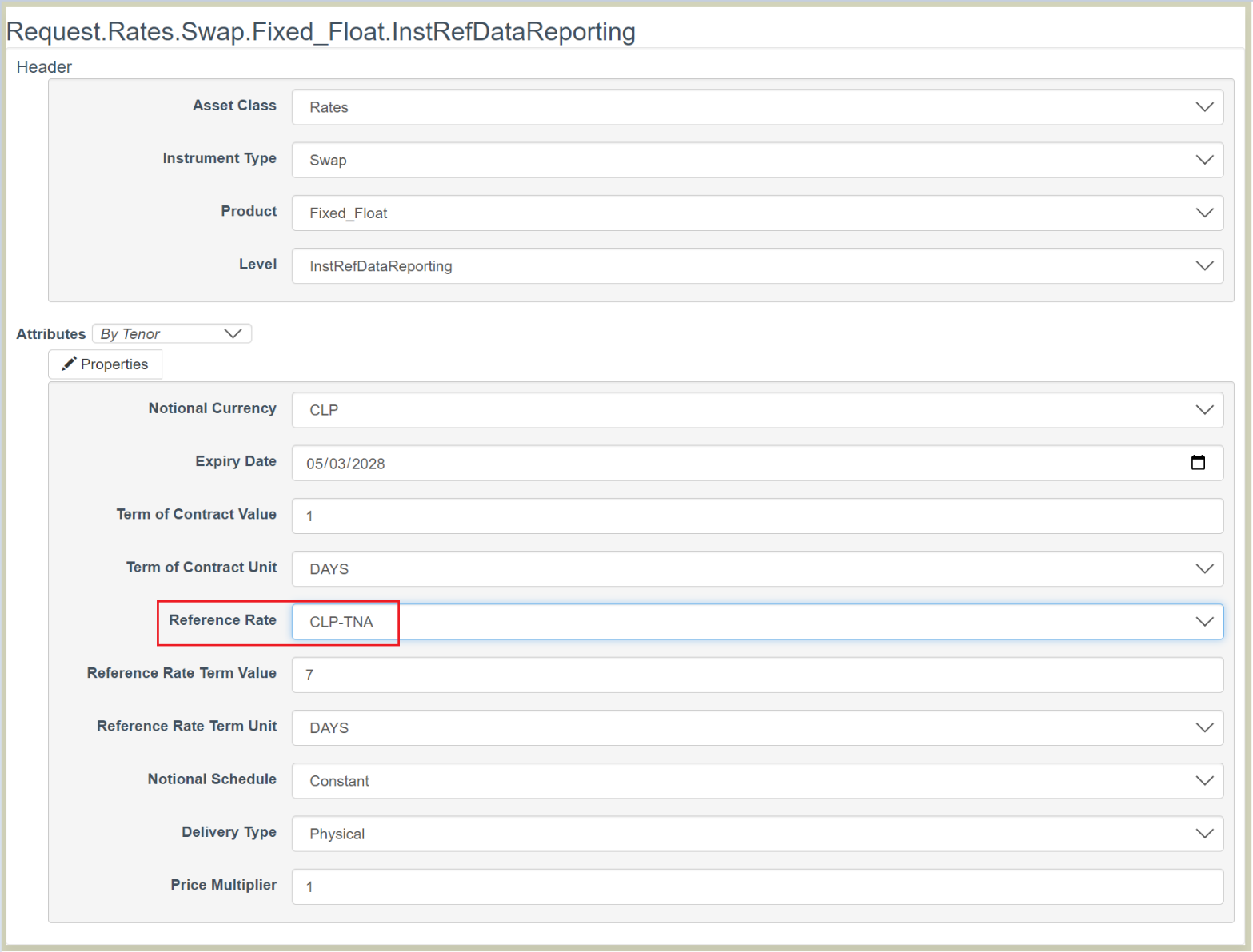 Sample of the GUI Record template: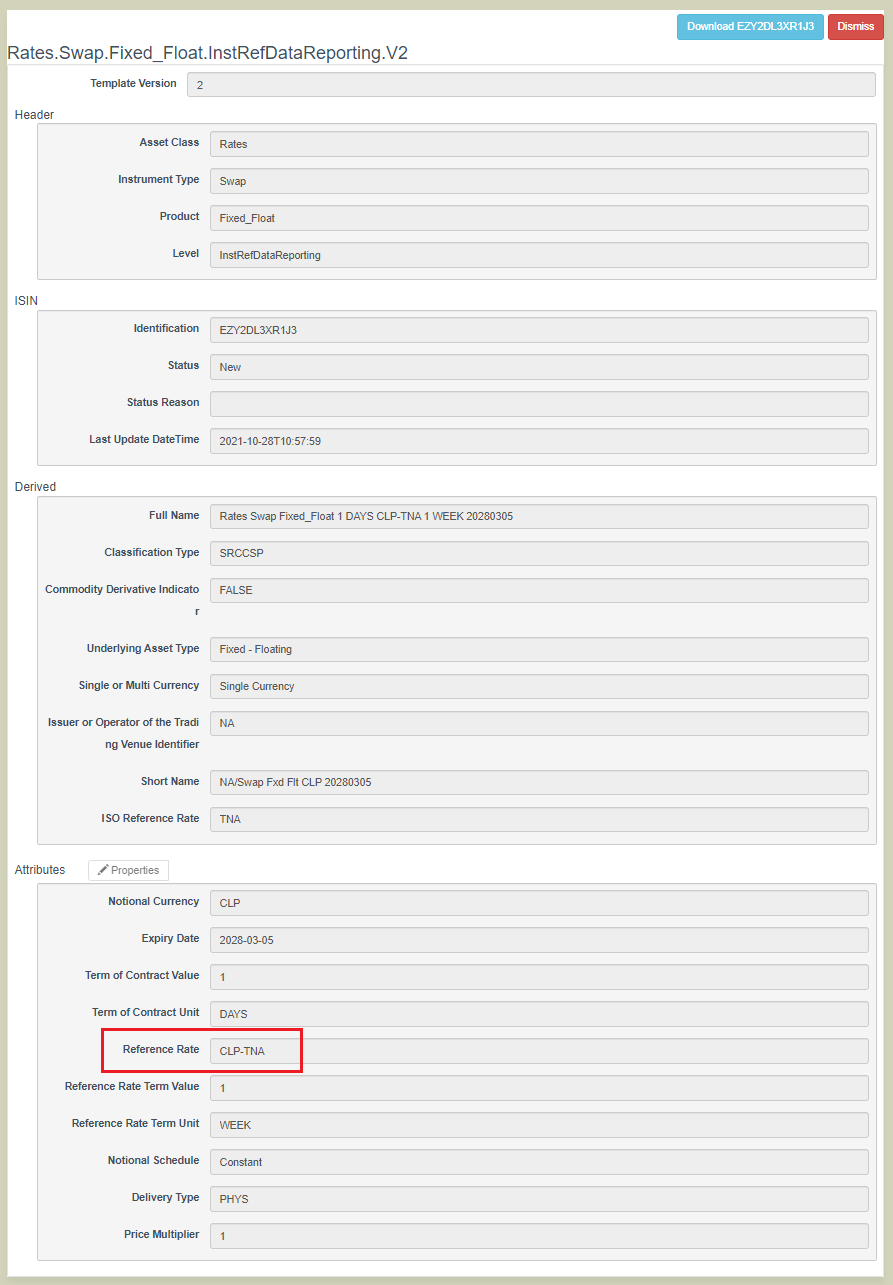 2nd Layout: Reference Rate that has one ISDA Definition (2006 or 2021)Sample of the GUI Request template: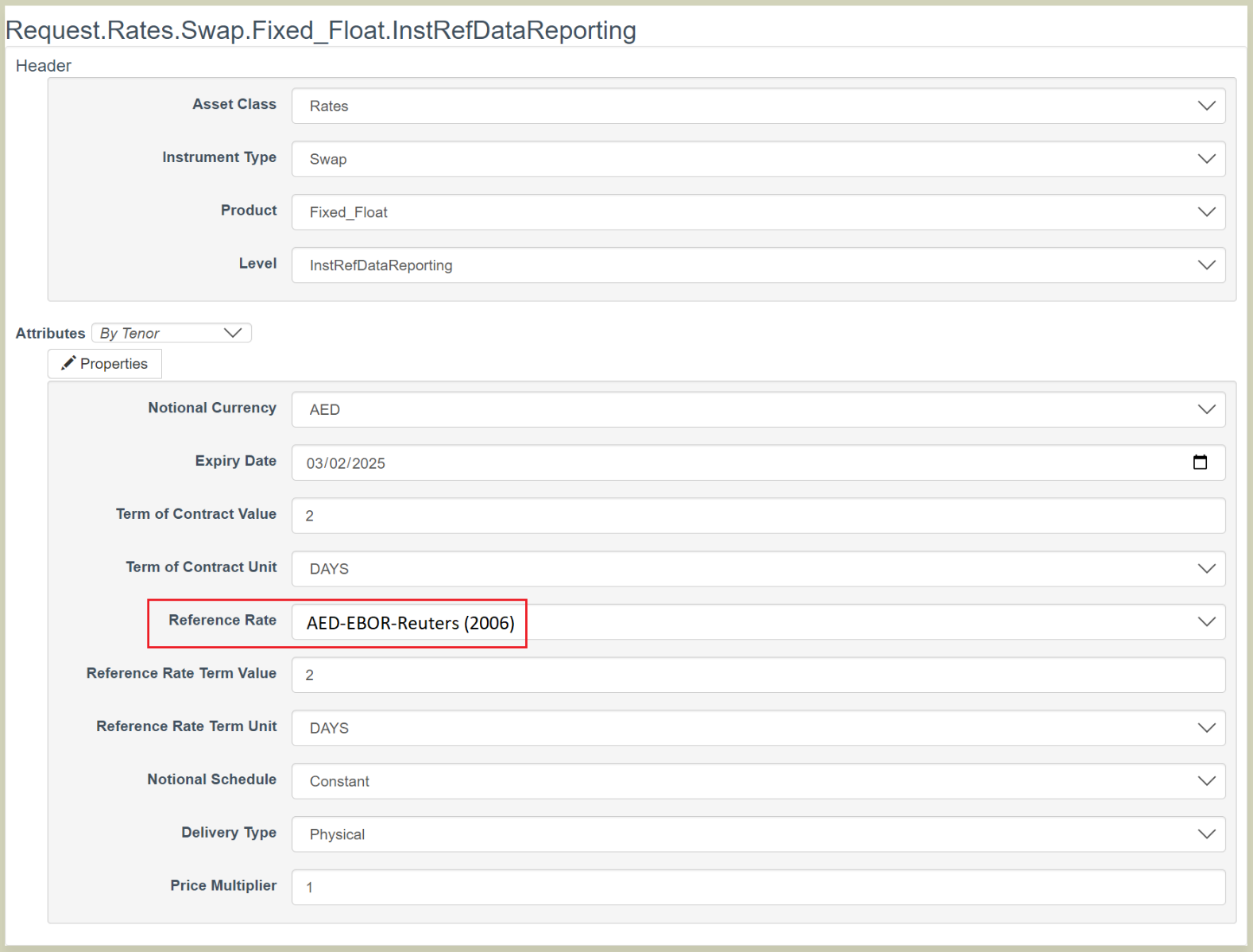 Sample of the GUI Record template: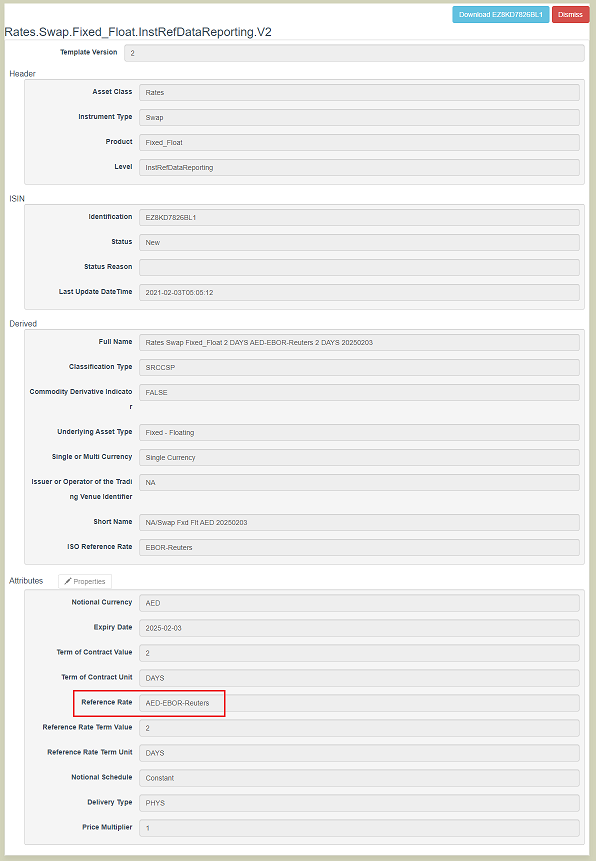 3rd Layout: Reference Rate that has two (2) ISDA Definitions (2006, 2021)Sample of the GUI Request template: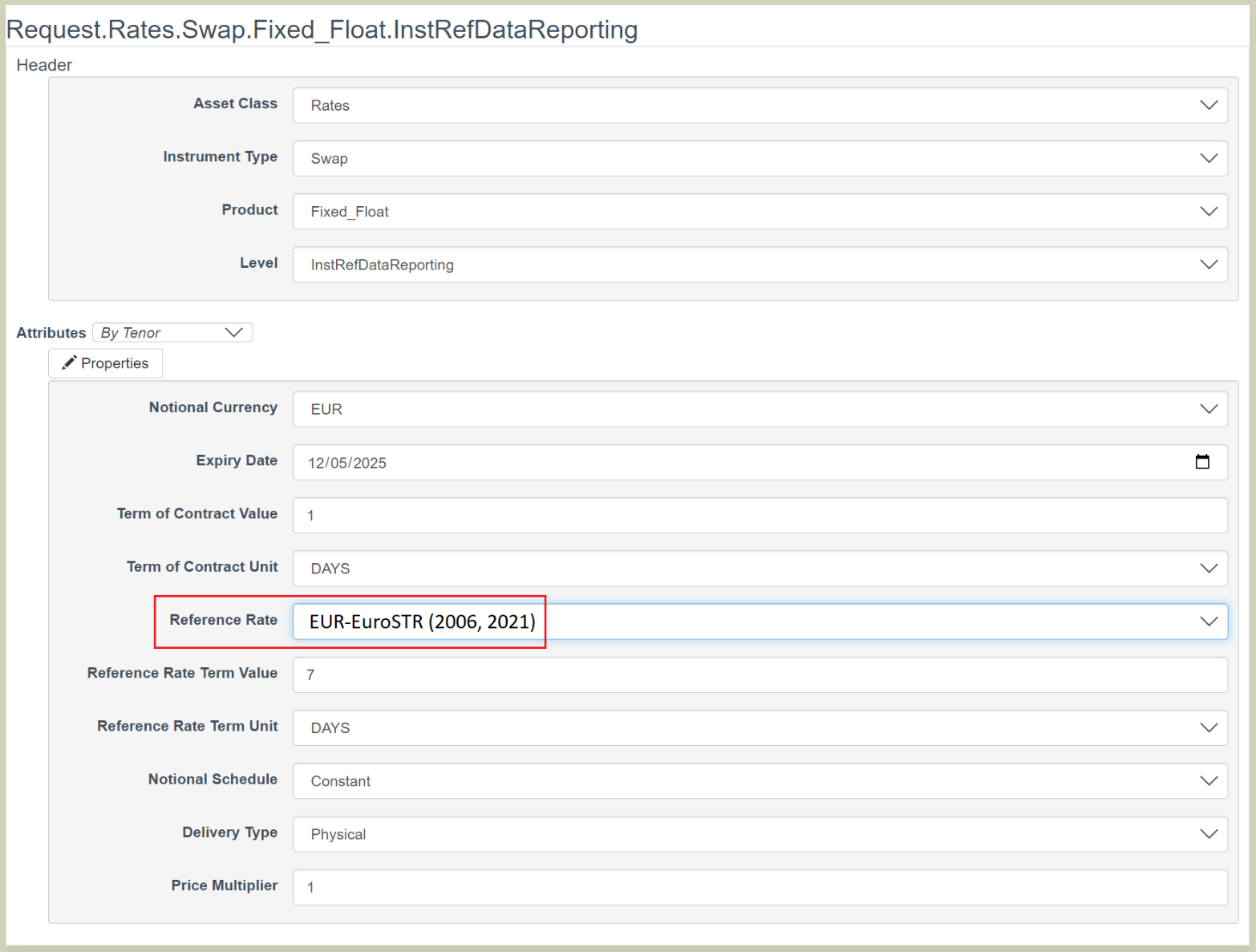 Sample of the GUI Record template: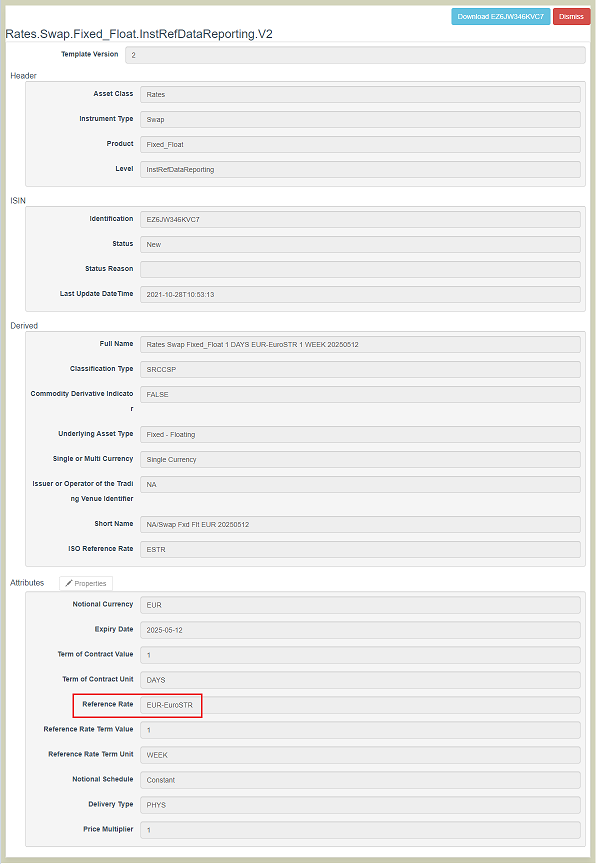 Version State Author Date Description 1 Initial DraftMarlowe Surop28 October 2021Initial Document 2DraftMarlowe Surop20 January 2022Update Appendix 1 to include 36 new Floating Rate OptionsTitle Add a Suffix of ISDA Definition to the Reference Rate Dropdown in the GUIAdd a Suffix of ISDA Definition to the Reference Rate Dropdown in the GUIAdd a Suffix of ISDA Definition to the Reference Rate Dropdown in the GUIAdd a Suffix of ISDA Definition to the Reference Rate Dropdown in the GUIAdd a Suffix of ISDA Definition to the Reference Rate Dropdown in the GUIBackground ISDA 2021 FRO Definitions increased the number of FROs supported by the DSB (>500). Some of 2006 FROs have very similar names to the 2021 Definitions.  To improve the GUI user experience, the DSB proposes to add a suffix to the Reference Rate dropdown for GUI users that will be taken from the FpML Coding Scheme xml which can be found here i.e., to indicate the ISDA Definition against each entry in the Reference Rate dropdown using “enum_title” with functionality similar to the Delivery Type attribute as approved by the PC.This enhancement will impact GUI users only whereas API users will continue to use the unadjusted FRO name. Note: This is part of an Epic under DSB-972.ISDA 2021 FRO Definitions increased the number of FROs supported by the DSB (>500). Some of 2006 FROs have very similar names to the 2021 Definitions.  To improve the GUI user experience, the DSB proposes to add a suffix to the Reference Rate dropdown for GUI users that will be taken from the FpML Coding Scheme xml which can be found here i.e., to indicate the ISDA Definition against each entry in the Reference Rate dropdown using “enum_title” with functionality similar to the Delivery Type attribute as approved by the PC.This enhancement will impact GUI users only whereas API users will continue to use the unadjusted FRO name. Note: This is part of an Epic under DSB-972.ISDA 2021 FRO Definitions increased the number of FROs supported by the DSB (>500). Some of 2006 FROs have very similar names to the 2021 Definitions.  To improve the GUI user experience, the DSB proposes to add a suffix to the Reference Rate dropdown for GUI users that will be taken from the FpML Coding Scheme xml which can be found here i.e., to indicate the ISDA Definition against each entry in the Reference Rate dropdown using “enum_title” with functionality similar to the Delivery Type attribute as approved by the PC.This enhancement will impact GUI users only whereas API users will continue to use the unadjusted FRO name. Note: This is part of an Epic under DSB-972.DSB-ID DSB-1120Background ISDA 2021 FRO Definitions increased the number of FROs supported by the DSB (>500). Some of 2006 FROs have very similar names to the 2021 Definitions.  To improve the GUI user experience, the DSB proposes to add a suffix to the Reference Rate dropdown for GUI users that will be taken from the FpML Coding Scheme xml which can be found here i.e., to indicate the ISDA Definition against each entry in the Reference Rate dropdown using “enum_title” with functionality similar to the Delivery Type attribute as approved by the PC.This enhancement will impact GUI users only whereas API users will continue to use the unadjusted FRO name. Note: This is part of an Epic under DSB-972.ISDA 2021 FRO Definitions increased the number of FROs supported by the DSB (>500). Some of 2006 FROs have very similar names to the 2021 Definitions.  To improve the GUI user experience, the DSB proposes to add a suffix to the Reference Rate dropdown for GUI users that will be taken from the FpML Coding Scheme xml which can be found here i.e., to indicate the ISDA Definition against each entry in the Reference Rate dropdown using “enum_title” with functionality similar to the Delivery Type attribute as approved by the PC.This enhancement will impact GUI users only whereas API users will continue to use the unadjusted FRO name. Note: This is part of an Epic under DSB-972.ISDA 2021 FRO Definitions increased the number of FROs supported by the DSB (>500). Some of 2006 FROs have very similar names to the 2021 Definitions.  To improve the GUI user experience, the DSB proposes to add a suffix to the Reference Rate dropdown for GUI users that will be taken from the FpML Coding Scheme xml which can be found here i.e., to indicate the ISDA Definition against each entry in the Reference Rate dropdown using “enum_title” with functionality similar to the Delivery Type attribute as approved by the PC.This enhancement will impact GUI users only whereas API users will continue to use the unadjusted FRO name. Note: This is part of an Epic under DSB-972.Type Enumeration Background ISDA 2021 FRO Definitions increased the number of FROs supported by the DSB (>500). Some of 2006 FROs have very similar names to the 2021 Definitions.  To improve the GUI user experience, the DSB proposes to add a suffix to the Reference Rate dropdown for GUI users that will be taken from the FpML Coding Scheme xml which can be found here i.e., to indicate the ISDA Definition against each entry in the Reference Rate dropdown using “enum_title” with functionality similar to the Delivery Type attribute as approved by the PC.This enhancement will impact GUI users only whereas API users will continue to use the unadjusted FRO name. Note: This is part of an Epic under DSB-972.ISDA 2021 FRO Definitions increased the number of FROs supported by the DSB (>500). Some of 2006 FROs have very similar names to the 2021 Definitions.  To improve the GUI user experience, the DSB proposes to add a suffix to the Reference Rate dropdown for GUI users that will be taken from the FpML Coding Scheme xml which can be found here i.e., to indicate the ISDA Definition against each entry in the Reference Rate dropdown using “enum_title” with functionality similar to the Delivery Type attribute as approved by the PC.This enhancement will impact GUI users only whereas API users will continue to use the unadjusted FRO name. Note: This is part of an Epic under DSB-972.ISDA 2021 FRO Definitions increased the number of FROs supported by the DSB (>500). Some of 2006 FROs have very similar names to the 2021 Definitions.  To improve the GUI user experience, the DSB proposes to add a suffix to the Reference Rate dropdown for GUI users that will be taken from the FpML Coding Scheme xml which can be found here i.e., to indicate the ISDA Definition against each entry in the Reference Rate dropdown using “enum_title” with functionality similar to the Delivery Type attribute as approved by the PC.This enhancement will impact GUI users only whereas API users will continue to use the unadjusted FRO name. Note: This is part of an Epic under DSB-972.Owner Marlowe SuropBackground ISDA 2021 FRO Definitions increased the number of FROs supported by the DSB (>500). Some of 2006 FROs have very similar names to the 2021 Definitions.  To improve the GUI user experience, the DSB proposes to add a suffix to the Reference Rate dropdown for GUI users that will be taken from the FpML Coding Scheme xml which can be found here i.e., to indicate the ISDA Definition against each entry in the Reference Rate dropdown using “enum_title” with functionality similar to the Delivery Type attribute as approved by the PC.This enhancement will impact GUI users only whereas API users will continue to use the unadjusted FRO name. Note: This is part of an Epic under DSB-972.ISDA 2021 FRO Definitions increased the number of FROs supported by the DSB (>500). Some of 2006 FROs have very similar names to the 2021 Definitions.  To improve the GUI user experience, the DSB proposes to add a suffix to the Reference Rate dropdown for GUI users that will be taken from the FpML Coding Scheme xml which can be found here i.e., to indicate the ISDA Definition against each entry in the Reference Rate dropdown using “enum_title” with functionality similar to the Delivery Type attribute as approved by the PC.This enhancement will impact GUI users only whereas API users will continue to use the unadjusted FRO name. Note: This is part of an Epic under DSB-972.ISDA 2021 FRO Definitions increased the number of FROs supported by the DSB (>500). Some of 2006 FROs have very similar names to the 2021 Definitions.  To improve the GUI user experience, the DSB proposes to add a suffix to the Reference Rate dropdown for GUI users that will be taken from the FpML Coding Scheme xml which can be found here i.e., to indicate the ISDA Definition against each entry in the Reference Rate dropdown using “enum_title” with functionality similar to the Delivery Type attribute as approved by the PC.This enhancement will impact GUI users only whereas API users will continue to use the unadjusted FRO name. Note: This is part of an Epic under DSB-972.Version 2Background ISDA 2021 FRO Definitions increased the number of FROs supported by the DSB (>500). Some of 2006 FROs have very similar names to the 2021 Definitions.  To improve the GUI user experience, the DSB proposes to add a suffix to the Reference Rate dropdown for GUI users that will be taken from the FpML Coding Scheme xml which can be found here i.e., to indicate the ISDA Definition against each entry in the Reference Rate dropdown using “enum_title” with functionality similar to the Delivery Type attribute as approved by the PC.This enhancement will impact GUI users only whereas API users will continue to use the unadjusted FRO name. Note: This is part of an Epic under DSB-972.ISDA 2021 FRO Definitions increased the number of FROs supported by the DSB (>500). Some of 2006 FROs have very similar names to the 2021 Definitions.  To improve the GUI user experience, the DSB proposes to add a suffix to the Reference Rate dropdown for GUI users that will be taken from the FpML Coding Scheme xml which can be found here i.e., to indicate the ISDA Definition against each entry in the Reference Rate dropdown using “enum_title” with functionality similar to the Delivery Type attribute as approved by the PC.This enhancement will impact GUI users only whereas API users will continue to use the unadjusted FRO name. Note: This is part of an Epic under DSB-972.ISDA 2021 FRO Definitions increased the number of FROs supported by the DSB (>500). Some of 2006 FROs have very similar names to the 2021 Definitions.  To improve the GUI user experience, the DSB proposes to add a suffix to the Reference Rate dropdown for GUI users that will be taken from the FpML Coding Scheme xml which can be found here i.e., to indicate the ISDA Definition against each entry in the Reference Rate dropdown using “enum_title” with functionality similar to the Delivery Type attribute as approved by the PC.This enhancement will impact GUI users only whereas API users will continue to use the unadjusted FRO name. Note: This is part of an Epic under DSB-972.State DraftBackground ISDA 2021 FRO Definitions increased the number of FROs supported by the DSB (>500). Some of 2006 FROs have very similar names to the 2021 Definitions.  To improve the GUI user experience, the DSB proposes to add a suffix to the Reference Rate dropdown for GUI users that will be taken from the FpML Coding Scheme xml which can be found here i.e., to indicate the ISDA Definition against each entry in the Reference Rate dropdown using “enum_title” with functionality similar to the Delivery Type attribute as approved by the PC.This enhancement will impact GUI users only whereas API users will continue to use the unadjusted FRO name. Note: This is part of an Epic under DSB-972.ISDA 2021 FRO Definitions increased the number of FROs supported by the DSB (>500). Some of 2006 FROs have very similar names to the 2021 Definitions.  To improve the GUI user experience, the DSB proposes to add a suffix to the Reference Rate dropdown for GUI users that will be taken from the FpML Coding Scheme xml which can be found here i.e., to indicate the ISDA Definition against each entry in the Reference Rate dropdown using “enum_title” with functionality similar to the Delivery Type attribute as approved by the PC.This enhancement will impact GUI users only whereas API users will continue to use the unadjusted FRO name. Note: This is part of an Epic under DSB-972.ISDA 2021 FRO Definitions increased the number of FROs supported by the DSB (>500). Some of 2006 FROs have very similar names to the 2021 Definitions.  To improve the GUI user experience, the DSB proposes to add a suffix to the Reference Rate dropdown for GUI users that will be taken from the FpML Coding Scheme xml which can be found here i.e., to indicate the ISDA Definition against each entry in the Reference Rate dropdown using “enum_title” with functionality similar to the Delivery Type attribute as approved by the PC.This enhancement will impact GUI users only whereas API users will continue to use the unadjusted FRO name. Note: This is part of an Epic under DSB-972.Terms of ReferenceObjectiveObjectiveTo provide GUI users with a clear and easy way of understanding which ISDA FRO Definitions they are to use.To ensure that the DSB Product Definitions continues to align with the golden source of FRO identifiers following FpML Coding Scheme xml which can be found here (please see Change Management section below).To provide GUI users with a clear and easy way of understanding which ISDA FRO Definitions they are to use.To ensure that the DSB Product Definitions continues to align with the golden source of FRO identifiers following FpML Coding Scheme xml which can be found here (please see Change Management section below).To provide GUI users with a clear and easy way of understanding which ISDA FRO Definitions they are to use.To ensure that the DSB Product Definitions continues to align with the golden source of FRO identifiers following FpML Coding Scheme xml which can be found here (please see Change Management section below).Terms of ReferenceScopeScopeIn-scope: Any Rates and Non-Standard templates that include a Floating Rate as an underlier.Out of scope: Inflation Rates templates that do not include a Reference Rate as an underlier.In-scope: Any Rates and Non-Standard templates that include a Floating Rate as an underlier.Out of scope: Inflation Rates templates that do not include a Reference Rate as an underlier.In-scope: Any Rates and Non-Standard templates that include a Floating Rate as an underlier.Out of scope: Inflation Rates templates that do not include a Reference Rate as an underlier.Terms of ReferenceRequirementRequirementISDA FRO Definitions that will be taken from https://www.fpml.org/coding-scheme/floating-rate-index-3-3.xml (FpML Scheme Definition: floatingRateIndexScheme) will be used as the basis for the production of the final CRF.ISDA FRO Definitions that will be taken from https://www.fpml.org/coding-scheme/floating-rate-index-3-3.xml (FpML Scheme Definition: floatingRateIndexScheme) will be used as the basis for the production of the final CRF.ISDA FRO Definitions that will be taken from https://www.fpml.org/coding-scheme/floating-rate-index-3-3.xml (FpML Scheme Definition: floatingRateIndexScheme) will be used as the basis for the production of the final CRF.Technical ConsiderationsSince this enhancement will impact GUI users only, the solution needs to ensure that API [Rest & FIX] users are not impacted which is to be assessed and confirmed by the DSB Technical Team.Since this enhancement will impact GUI users only, the solution needs to ensure that API [Rest & FIX] users are not impacted which is to be assessed and confirmed by the DSB Technical Team.Since this enhancement will impact GUI users only, the solution needs to ensure that API [Rest & FIX] users are not impacted which is to be assessed and confirmed by the DSB Technical Team.Since this enhancement will impact GUI users only, the solution needs to ensure that API [Rest & FIX] users are not impacted which is to be assessed and confirmed by the DSB Technical Team.Since this enhancement will impact GUI users only, the solution needs to ensure that API [Rest & FIX] users are not impacted which is to be assessed and confirmed by the DSB Technical Team.Change DetailsFor each of the in-scope templates, the GUI implementation change with the use of “enum_title” will apply the front and back-end logic as follows:At the front-end, basically there are three (3) different layouts that GUI user can choose from as shown on the illustrations below:Reference Rate that has no ISDA FRO Definitions at all.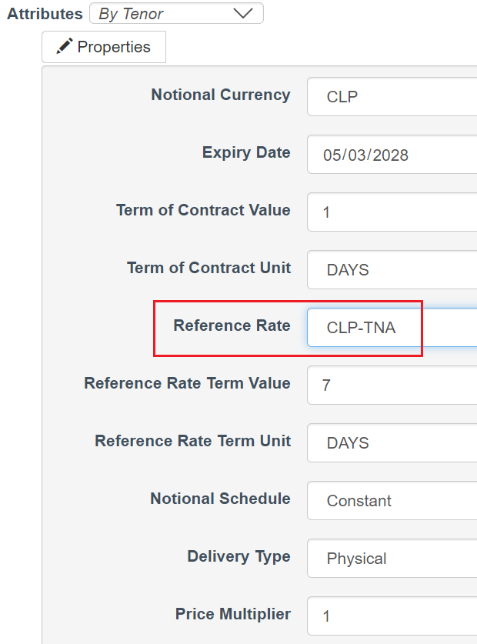 Reference Rate that has one ISDA FRO Definition (e.g. 2006 or 2021).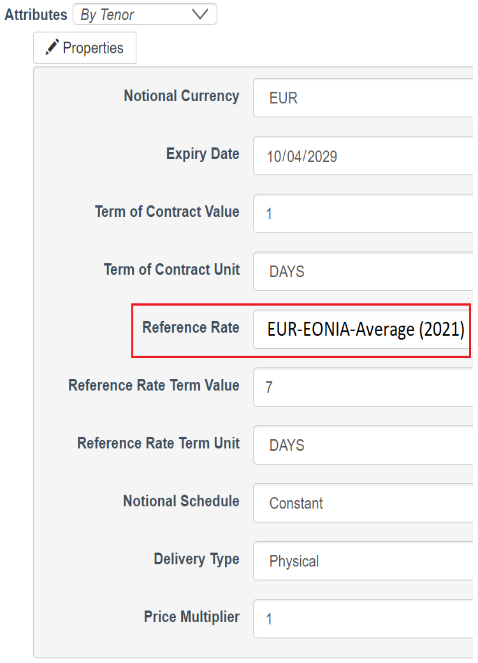 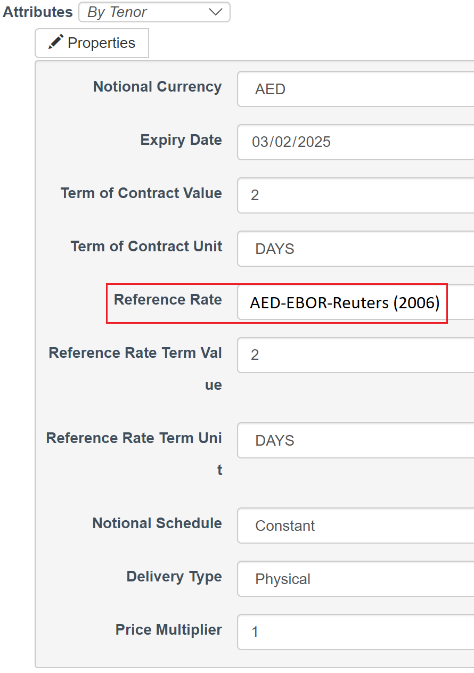 Reference Rate that has two (2) ISDA FRO Definitions (2006, 2021).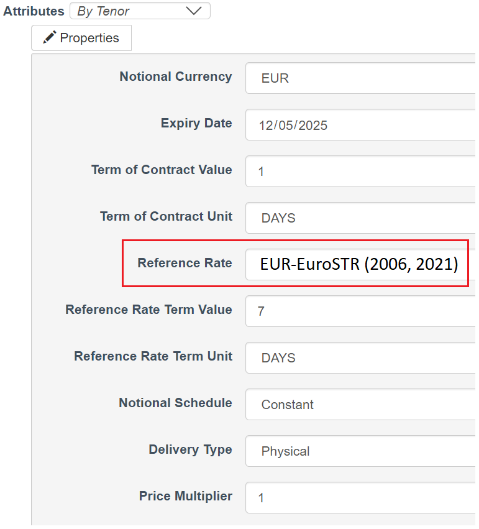 Once GUI users send their requests, the DSB will return the output message without the suffix of the ISDA FRO Definitions as shown on illustration below.  This logic applies to all three (3) layouts enumerated above: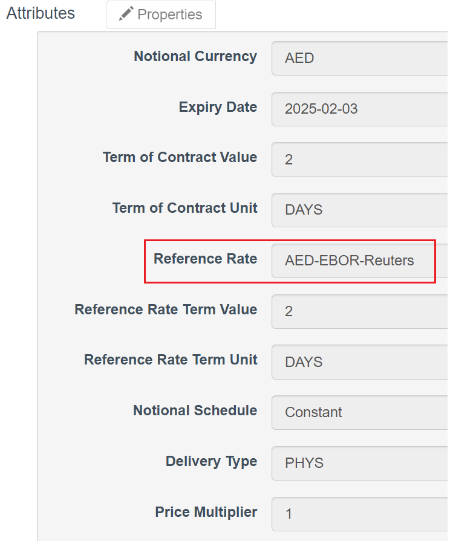 Since this enhancement will only impact GUI users, API users will continue to use the unadjusted FRO name as shown on the illustration below: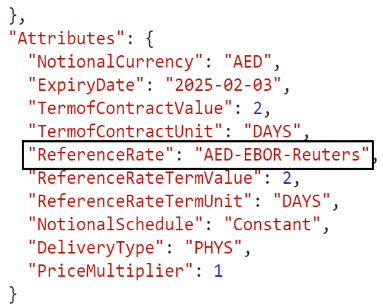 For each of the in-scope templates, the GUI implementation change with the use of “enum_title” will apply the front and back-end logic as follows:At the front-end, basically there are three (3) different layouts that GUI user can choose from as shown on the illustrations below:Reference Rate that has no ISDA FRO Definitions at all.Reference Rate that has one ISDA FRO Definition (e.g. 2006 or 2021).Reference Rate that has two (2) ISDA FRO Definitions (2006, 2021).Once GUI users send their requests, the DSB will return the output message without the suffix of the ISDA FRO Definitions as shown on illustration below.  This logic applies to all three (3) layouts enumerated above:Since this enhancement will only impact GUI users, API users will continue to use the unadjusted FRO name as shown on the illustration below:For each of the in-scope templates, the GUI implementation change with the use of “enum_title” will apply the front and back-end logic as follows:At the front-end, basically there are three (3) different layouts that GUI user can choose from as shown on the illustrations below:Reference Rate that has no ISDA FRO Definitions at all.Reference Rate that has one ISDA FRO Definition (e.g. 2006 or 2021).Reference Rate that has two (2) ISDA FRO Definitions (2006, 2021).Once GUI users send their requests, the DSB will return the output message without the suffix of the ISDA FRO Definitions as shown on illustration below.  This logic applies to all three (3) layouts enumerated above:Since this enhancement will only impact GUI users, API users will continue to use the unadjusted FRO name as shown on the illustration below:For each of the in-scope templates, the GUI implementation change with the use of “enum_title” will apply the front and back-end logic as follows:At the front-end, basically there are three (3) different layouts that GUI user can choose from as shown on the illustrations below:Reference Rate that has no ISDA FRO Definitions at all.Reference Rate that has one ISDA FRO Definition (e.g. 2006 or 2021).Reference Rate that has two (2) ISDA FRO Definitions (2006, 2021).Once GUI users send their requests, the DSB will return the output message without the suffix of the ISDA FRO Definitions as shown on illustration below.  This logic applies to all three (3) layouts enumerated above:Since this enhancement will only impact GUI users, API users will continue to use the unadjusted FRO name as shown on the illustration below:For each of the in-scope templates, the GUI implementation change with the use of “enum_title” will apply the front and back-end logic as follows:At the front-end, basically there are three (3) different layouts that GUI user can choose from as shown on the illustrations below:Reference Rate that has no ISDA FRO Definitions at all.Reference Rate that has one ISDA FRO Definition (e.g. 2006 or 2021).Reference Rate that has two (2) ISDA FRO Definitions (2006, 2021).Once GUI users send their requests, the DSB will return the output message without the suffix of the ISDA FRO Definitions as shown on illustration below.  This logic applies to all three (3) layouts enumerated above:Since this enhancement will only impact GUI users, API users will continue to use the unadjusted FRO name as shown on the illustration below:ValidationNot Required.Not Required.Not Required.Not Required.Not Required.DerivationThe current OTC ISIN derivation that is made available in the DSB Production environment will apply.The current OTC ISIN derivation that is made available in the DSB Production environment will apply.The current OTC ISIN derivation that is made available in the DSB Production environment will apply.The current OTC ISIN derivation that is made available in the DSB Production environment will apply.The current OTC ISIN derivation that is made available in the DSB Production environment will apply.Impacted Products Update the enum_title of the FROs (please refer to Appendix 1) to the following enumerated lists:Enumerated value to be updated to Reference Rate: Rates.Swap.Cross_Currency_Fixed_FloatRates.Swap.Cross_Currency_Fixed_Float_NDS Rates.Swap.Cross_Currency_Zero_Coupon Rates.Swap.Fixed_Float Rates.Swap.Fixed_Float_OIS Rates.Swap.Fixed_Float_Zero_Coupon Rates.Option.Non_Standard Rates.Forward.FRA_Index Enumerated value to be updated to Underlying Instrument Index: Rates.Option.CapFloor Enumerated value to be updated to Reference Rate and Other Leg Reference Rate: Rates.Swap.BasisRates.Swap.Basis_OIS Rates.Swap.Cross_Currency_Basis Rates.Swap.Non_Standard Other.Swap.Non_Standard Other.Option.Non_Standard Other.Other.Non_Standard Enumerated value to be updated to Other Leg Reference Rate where the component is “Inflation vs Floating”:Rates.Swap.Inflation_Basis Note: Impacts Normalised and Non-Normalised templates.Update the enum_title of the FROs (please refer to Appendix 1) to the following enumerated lists:Enumerated value to be updated to Reference Rate: Rates.Swap.Cross_Currency_Fixed_FloatRates.Swap.Cross_Currency_Fixed_Float_NDS Rates.Swap.Cross_Currency_Zero_Coupon Rates.Swap.Fixed_Float Rates.Swap.Fixed_Float_OIS Rates.Swap.Fixed_Float_Zero_Coupon Rates.Option.Non_Standard Rates.Forward.FRA_Index Enumerated value to be updated to Underlying Instrument Index: Rates.Option.CapFloor Enumerated value to be updated to Reference Rate and Other Leg Reference Rate: Rates.Swap.BasisRates.Swap.Basis_OIS Rates.Swap.Cross_Currency_Basis Rates.Swap.Non_Standard Other.Swap.Non_Standard Other.Option.Non_Standard Other.Other.Non_Standard Enumerated value to be updated to Other Leg Reference Rate where the component is “Inflation vs Floating”:Rates.Swap.Inflation_Basis Note: Impacts Normalised and Non-Normalised templates.Update the enum_title of the FROs (please refer to Appendix 1) to the following enumerated lists:Enumerated value to be updated to Reference Rate: Rates.Swap.Cross_Currency_Fixed_FloatRates.Swap.Cross_Currency_Fixed_Float_NDS Rates.Swap.Cross_Currency_Zero_Coupon Rates.Swap.Fixed_Float Rates.Swap.Fixed_Float_OIS Rates.Swap.Fixed_Float_Zero_Coupon Rates.Option.Non_Standard Rates.Forward.FRA_Index Enumerated value to be updated to Underlying Instrument Index: Rates.Option.CapFloor Enumerated value to be updated to Reference Rate and Other Leg Reference Rate: Rates.Swap.BasisRates.Swap.Basis_OIS Rates.Swap.Cross_Currency_Basis Rates.Swap.Non_Standard Other.Swap.Non_Standard Other.Option.Non_Standard Other.Other.Non_Standard Enumerated value to be updated to Other Leg Reference Rate where the component is “Inflation vs Floating”:Rates.Swap.Inflation_Basis Note: Impacts Normalised and Non-Normalised templates.Update the enum_title of the FROs (please refer to Appendix 1) to the following enumerated lists:Enumerated value to be updated to Reference Rate: Rates.Swap.Cross_Currency_Fixed_FloatRates.Swap.Cross_Currency_Fixed_Float_NDS Rates.Swap.Cross_Currency_Zero_Coupon Rates.Swap.Fixed_Float Rates.Swap.Fixed_Float_OIS Rates.Swap.Fixed_Float_Zero_Coupon Rates.Option.Non_Standard Rates.Forward.FRA_Index Enumerated value to be updated to Underlying Instrument Index: Rates.Option.CapFloor Enumerated value to be updated to Reference Rate and Other Leg Reference Rate: Rates.Swap.BasisRates.Swap.Basis_OIS Rates.Swap.Cross_Currency_Basis Rates.Swap.Non_Standard Other.Swap.Non_Standard Other.Option.Non_Standard Other.Other.Non_Standard Enumerated value to be updated to Other Leg Reference Rate where the component is “Inflation vs Floating”:Rates.Swap.Inflation_Basis Note: Impacts Normalised and Non-Normalised templates.Update the enum_title of the FROs (please refer to Appendix 1) to the following enumerated lists:Enumerated value to be updated to Reference Rate: Rates.Swap.Cross_Currency_Fixed_FloatRates.Swap.Cross_Currency_Fixed_Float_NDS Rates.Swap.Cross_Currency_Zero_Coupon Rates.Swap.Fixed_Float Rates.Swap.Fixed_Float_OIS Rates.Swap.Fixed_Float_Zero_Coupon Rates.Option.Non_Standard Rates.Forward.FRA_Index Enumerated value to be updated to Underlying Instrument Index: Rates.Option.CapFloor Enumerated value to be updated to Reference Rate and Other Leg Reference Rate: Rates.Swap.BasisRates.Swap.Basis_OIS Rates.Swap.Cross_Currency_Basis Rates.Swap.Non_Standard Other.Swap.Non_Standard Other.Option.Non_Standard Other.Other.Non_Standard Enumerated value to be updated to Other Leg Reference Rate where the component is “Inflation vs Floating”:Rates.Swap.Inflation_Basis Note: Impacts Normalised and Non-Normalised templates.User Impact? Yes Users will need to download the updated templates in order to access all updated FROs.Users will need to download the updated templates in order to access all updated FROs.Users will need to download the updated templates in order to access all updated FROs.Users will need to download the updated templates in order to access all updated FROs.User Impact? Versions The version number of all in-scope Record templates will not be impacted.  The version number of all in-scope Record templates will not be impacted.  The version number of all in-scope Record templates will not be impacted.  The version number of all in-scope Record templates will not be impacted.  Use Cases For each of the in-scope templates: Valid Request:For GUI users selecting each of the different types.For API users [REST & FIX] selecting each of the different types and ensure they are not impacted with this enhancement.For each of the in-scope templates: Valid Request:For GUI users selecting each of the different types.For API users [REST & FIX] selecting each of the different types and ensure they are not impacted with this enhancement.For each of the in-scope templates: Valid Request:For GUI users selecting each of the different types.For API users [REST & FIX] selecting each of the different types and ensure they are not impacted with this enhancement.For each of the in-scope templates: Valid Request:For GUI users selecting each of the different types.For API users [REST & FIX] selecting each of the different types and ensure they are not impacted with this enhancement.For each of the in-scope templates: Valid Request:For GUI users selecting each of the different types.For API users [REST & FIX] selecting each of the different types and ensure they are not impacted with this enhancement.Backward Compatibility No issues on the existing OTC ISIN as end users can still search previously created OTC ISINs in the GUI and in API.   No impact to API users as they will continuously use the unadjusted FRO enumerated values.No issues on the existing OTC ISIN as end users can still search previously created OTC ISINs in the GUI and in API.   No impact to API users as they will continuously use the unadjusted FRO enumerated values.No issues on the existing OTC ISIN as end users can still search previously created OTC ISINs in the GUI and in API.   No impact to API users as they will continuously use the unadjusted FRO enumerated values.No issues on the existing OTC ISIN as end users can still search previously created OTC ISINs in the GUI and in API.   No impact to API users as they will continuously use the unadjusted FRO enumerated values.No issues on the existing OTC ISIN as end users can still search previously created OTC ISINs in the GUI and in API.   No impact to API users as they will continuously use the unadjusted FRO enumerated values.Change ManagementThe DSB ensures the suffix added to the Reference Rate dropdown in the GUI is kept in line with FpML Coding Scheme xml through performing the following procedures on an annual basis:Retrieve the metadata file from the latest version of FpML Coding Scheme xml (Location URL:  https://www.fpml.org/coding-scheme/floating-rate-index-3-3.xml) and copy the same in excel format.Using the excel functions (LEFT, MID, RIGHT, FIND, LEN), get the exact value of the FRO names and their corresponding ISDA FRO Definitions (i.e., 2000, 2006, 2021).Get the exact value of the FRO name by extracting the value contained in the following section of the metadata file highlighted below: e.g. <SimpleValue>AED-EBOR-Reuters</SimpleValue>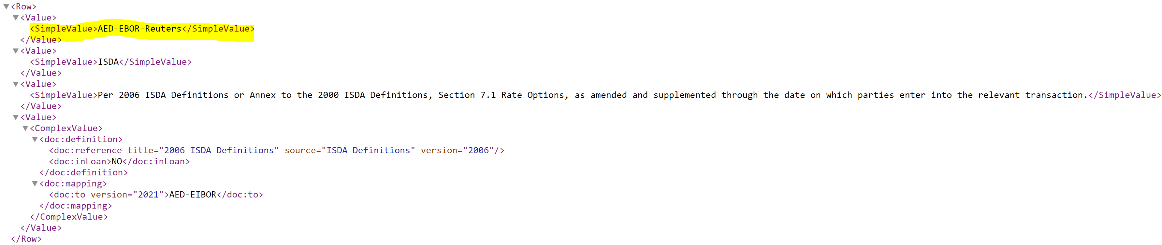 Get the exact value of the ISDA FRO Definition by extracting the value contained in the following section of the metadata file highlighted below:e.g: <doc:reference title="2006 ISDA Definitions" source="ISDA Definitions" version="2006"/>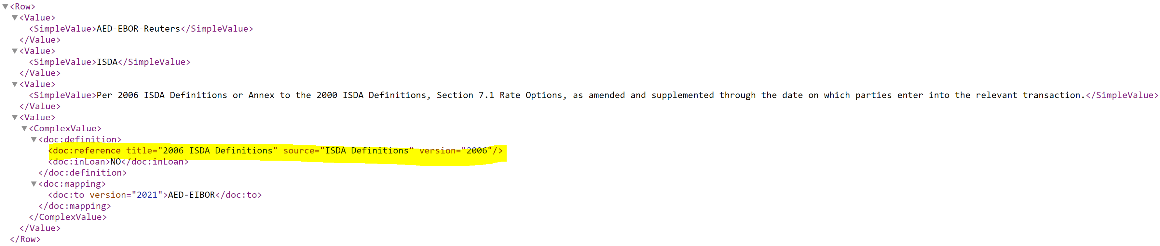 Copy the extracted values from item b on a separate sheet and save in respective DSB Jira Documentation folder.  Sample of the data file can be found here.For getting the exact values of FRO names and their corresponding ISDA FRO Definitions, we are excluding the following details in the metadata file as shown in the sample illustration below:Simple Value of ISDA FRO Definition: <SimpleValue>Per 2006 ISDA Definitions or Annex to the 2000 ISDA Definitions, Section 7.1 Rate Options, as amended and supplemented through the date on which parties enter into the relevant transaction.</SimpleValue>Start Date: <doc:startDate>2000-07-17</doc:startDate>First Defined In: <doc:firstDefinedIn>ISDA2000</doc:firstDefinedIn>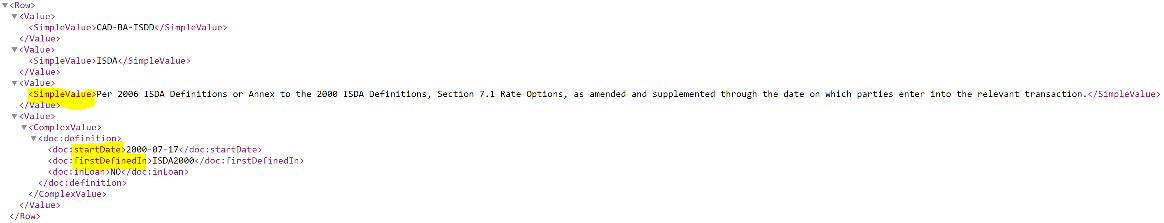 It is expected that an FRO may have zero, one, two or more entries of ISDA FRO Definition (i.e., 2000, 2006, 2021).The DSB ensures the suffix added to the Reference Rate dropdown in the GUI is kept in line with FpML Coding Scheme xml through performing the following procedures on an annual basis:Retrieve the metadata file from the latest version of FpML Coding Scheme xml (Location URL:  https://www.fpml.org/coding-scheme/floating-rate-index-3-3.xml) and copy the same in excel format.Using the excel functions (LEFT, MID, RIGHT, FIND, LEN), get the exact value of the FRO names and their corresponding ISDA FRO Definitions (i.e., 2000, 2006, 2021).Get the exact value of the FRO name by extracting the value contained in the following section of the metadata file highlighted below: e.g. <SimpleValue>AED-EBOR-Reuters</SimpleValue>Get the exact value of the ISDA FRO Definition by extracting the value contained in the following section of the metadata file highlighted below:e.g: <doc:reference title="2006 ISDA Definitions" source="ISDA Definitions" version="2006"/>Copy the extracted values from item b on a separate sheet and save in respective DSB Jira Documentation folder.  Sample of the data file can be found here.For getting the exact values of FRO names and their corresponding ISDA FRO Definitions, we are excluding the following details in the metadata file as shown in the sample illustration below:Simple Value of ISDA FRO Definition: <SimpleValue>Per 2006 ISDA Definitions or Annex to the 2000 ISDA Definitions, Section 7.1 Rate Options, as amended and supplemented through the date on which parties enter into the relevant transaction.</SimpleValue>Start Date: <doc:startDate>2000-07-17</doc:startDate>First Defined In: <doc:firstDefinedIn>ISDA2000</doc:firstDefinedIn>It is expected that an FRO may have zero, one, two or more entries of ISDA FRO Definition (i.e., 2000, 2006, 2021).The DSB ensures the suffix added to the Reference Rate dropdown in the GUI is kept in line with FpML Coding Scheme xml through performing the following procedures on an annual basis:Retrieve the metadata file from the latest version of FpML Coding Scheme xml (Location URL:  https://www.fpml.org/coding-scheme/floating-rate-index-3-3.xml) and copy the same in excel format.Using the excel functions (LEFT, MID, RIGHT, FIND, LEN), get the exact value of the FRO names and their corresponding ISDA FRO Definitions (i.e., 2000, 2006, 2021).Get the exact value of the FRO name by extracting the value contained in the following section of the metadata file highlighted below: e.g. <SimpleValue>AED-EBOR-Reuters</SimpleValue>Get the exact value of the ISDA FRO Definition by extracting the value contained in the following section of the metadata file highlighted below:e.g: <doc:reference title="2006 ISDA Definitions" source="ISDA Definitions" version="2006"/>Copy the extracted values from item b on a separate sheet and save in respective DSB Jira Documentation folder.  Sample of the data file can be found here.For getting the exact values of FRO names and their corresponding ISDA FRO Definitions, we are excluding the following details in the metadata file as shown in the sample illustration below:Simple Value of ISDA FRO Definition: <SimpleValue>Per 2006 ISDA Definitions or Annex to the 2000 ISDA Definitions, Section 7.1 Rate Options, as amended and supplemented through the date on which parties enter into the relevant transaction.</SimpleValue>Start Date: <doc:startDate>2000-07-17</doc:startDate>First Defined In: <doc:firstDefinedIn>ISDA2000</doc:firstDefinedIn>It is expected that an FRO may have zero, one, two or more entries of ISDA FRO Definition (i.e., 2000, 2006, 2021).The DSB ensures the suffix added to the Reference Rate dropdown in the GUI is kept in line with FpML Coding Scheme xml through performing the following procedures on an annual basis:Retrieve the metadata file from the latest version of FpML Coding Scheme xml (Location URL:  https://www.fpml.org/coding-scheme/floating-rate-index-3-3.xml) and copy the same in excel format.Using the excel functions (LEFT, MID, RIGHT, FIND, LEN), get the exact value of the FRO names and their corresponding ISDA FRO Definitions (i.e., 2000, 2006, 2021).Get the exact value of the FRO name by extracting the value contained in the following section of the metadata file highlighted below: e.g. <SimpleValue>AED-EBOR-Reuters</SimpleValue>Get the exact value of the ISDA FRO Definition by extracting the value contained in the following section of the metadata file highlighted below:e.g: <doc:reference title="2006 ISDA Definitions" source="ISDA Definitions" version="2006"/>Copy the extracted values from item b on a separate sheet and save in respective DSB Jira Documentation folder.  Sample of the data file can be found here.For getting the exact values of FRO names and their corresponding ISDA FRO Definitions, we are excluding the following details in the metadata file as shown in the sample illustration below:Simple Value of ISDA FRO Definition: <SimpleValue>Per 2006 ISDA Definitions or Annex to the 2000 ISDA Definitions, Section 7.1 Rate Options, as amended and supplemented through the date on which parties enter into the relevant transaction.</SimpleValue>Start Date: <doc:startDate>2000-07-17</doc:startDate>First Defined In: <doc:firstDefinedIn>ISDA2000</doc:firstDefinedIn>It is expected that an FRO may have zero, one, two or more entries of ISDA FRO Definition (i.e., 2000, 2006, 2021).The DSB ensures the suffix added to the Reference Rate dropdown in the GUI is kept in line with FpML Coding Scheme xml through performing the following procedures on an annual basis:Retrieve the metadata file from the latest version of FpML Coding Scheme xml (Location URL:  https://www.fpml.org/coding-scheme/floating-rate-index-3-3.xml) and copy the same in excel format.Using the excel functions (LEFT, MID, RIGHT, FIND, LEN), get the exact value of the FRO names and their corresponding ISDA FRO Definitions (i.e., 2000, 2006, 2021).Get the exact value of the FRO name by extracting the value contained in the following section of the metadata file highlighted below: e.g. <SimpleValue>AED-EBOR-Reuters</SimpleValue>Get the exact value of the ISDA FRO Definition by extracting the value contained in the following section of the metadata file highlighted below:e.g: <doc:reference title="2006 ISDA Definitions" source="ISDA Definitions" version="2006"/>Copy the extracted values from item b on a separate sheet and save in respective DSB Jira Documentation folder.  Sample of the data file can be found here.For getting the exact values of FRO names and their corresponding ISDA FRO Definitions, we are excluding the following details in the metadata file as shown in the sample illustration below:Simple Value of ISDA FRO Definition: <SimpleValue>Per 2006 ISDA Definitions or Annex to the 2000 ISDA Definitions, Section 7.1 Rate Options, as amended and supplemented through the date on which parties enter into the relevant transaction.</SimpleValue>Start Date: <doc:startDate>2000-07-17</doc:startDate>First Defined In: <doc:firstDefinedIn>ISDA2000</doc:firstDefinedIn>It is expected that an FRO may have zero, one, two or more entries of ISDA FRO Definition (i.e., 2000, 2006, 2021).DocumentationThe following DSB documents are to be updated:  DSB UAT Annex 7 Indices : https://www.anna-dsb.com/download/dsb-uat-product-definitions-annex-7-indices/  DSB PROD Annex 7 Indices : https://www.anna-dsb.com/download/dsb-prod-product-definitions-annex-7-indices/ DSB FAQ : https://www.anna-dsb.com/faq/The following DSB documents are to be updated:  DSB UAT Annex 7 Indices : https://www.anna-dsb.com/download/dsb-uat-product-definitions-annex-7-indices/  DSB PROD Annex 7 Indices : https://www.anna-dsb.com/download/dsb-prod-product-definitions-annex-7-indices/ DSB FAQ : https://www.anna-dsb.com/faq/The following DSB documents are to be updated:  DSB UAT Annex 7 Indices : https://www.anna-dsb.com/download/dsb-uat-product-definitions-annex-7-indices/  DSB PROD Annex 7 Indices : https://www.anna-dsb.com/download/dsb-prod-product-definitions-annex-7-indices/ DSB FAQ : https://www.anna-dsb.com/faq/The following DSB documents are to be updated:  DSB UAT Annex 7 Indices : https://www.anna-dsb.com/download/dsb-uat-product-definitions-annex-7-indices/  DSB PROD Annex 7 Indices : https://www.anna-dsb.com/download/dsb-prod-product-definitions-annex-7-indices/ DSB FAQ : https://www.anna-dsb.com/faq/The following DSB documents are to be updated:  DSB UAT Annex 7 Indices : https://www.anna-dsb.com/download/dsb-uat-product-definitions-annex-7-indices/  DSB PROD Annex 7 Indices : https://www.anna-dsb.com/download/dsb-prod-product-definitions-annex-7-indices/ DSB FAQ : https://www.anna-dsb.com/faq/Referencehttps://www.fpml.org/coding-scheme/floating-rate-index-3-3.xml(FpML Scheme Definition: floatingRateIndexScheme)https://www.fpml.org/coding-scheme/floating-rate-index-3-3.xml(FpML Scheme Definition: floatingRateIndexScheme)https://www.fpml.org/coding-scheme/floating-rate-index-3-3.xml(FpML Scheme Definition: floatingRateIndexScheme)https://www.fpml.org/coding-scheme/floating-rate-index-3-3.xml(FpML Scheme Definition: floatingRateIndexScheme)https://www.fpml.org/coding-scheme/floating-rate-index-3-3.xml(FpML Scheme Definition: floatingRateIndexScheme)Reference Rate / Underlying Instrument IndexEnum_TitleAED-EBOR-ReutersAED-EBOR-Reuters (2006)AED-EIBORAED-EIBOR (2021)AUD-AONIAAUD-AONIA (2006, 2021)AUD-AONIA-OIS CompoundAUD-AONIA-OIS Compound (2021)AUD-AONIA-OIS-COMPOUNDAUD-AONIA-OIS-COMPOUND (2006)AUD-AONIA-OIS-COMPOUND-SwapMarkerAUD-AONIA-OIS-COMPOUND-SwapMarker (2006)AUD-BBR-AUBBSWAUD-BBR-AUBBSW (2006)AUD-BBR-BBSWAUD-BBR-BBSW (2006)AUD-BBR-BBSW-BloombergAUD-BBR-BBSW-Bloomberg (2006)AUD-BBR-BBSY (BID)AUD-BBR-BBSY (BID) (2006)AUD-BBR-ISDCAUD-BBR-ISDCAUD-BBSWAUD-BBSW (2021)AUD-BBSW Quarterly Swap Rate ICAPAUD-BBSW Quarterly Swap Rate ICAP (2021)AUD-BBSW Semi Annual Swap Rate ICAPAUD-BBSW Semi Annual Swap Rate ICAP (2021)AUD-BBSY BidAUD-BBSY Bid (2021)AUD-LIBOR-BBAAUD-LIBOR-BBA (2006)AUD-LIBOR-BBA-BloombergAUD-LIBOR-BBA-Bloomberg (2006)AUD-LIBOR-Reference BanksAUD-LIBOR-Reference Banks (2006)AUD-Quarterly Swap Rate-ICAPAUD-Quarterly Swap Rate-ICAP (2006)AUD-Quarterly Swap Rate-ICAP-Reference BanksAUD-Quarterly Swap Rate-ICAP-Reference Banks (2006)AUD-Semi-Annual Swap Rate-11:00-BGCANTORAUD-Semi-Annual Swap Rate-11:00-BGCANTOR (2006)AUD-Semi-Annual Swap Rate-BGCANTOR-Reference BanksAUD-Semi-Annual Swap Rate-BGCANTOR-Reference Banks (2006)AUD-Semi-annual Swap Rate-ICAPAUD-Semi-annual Swap Rate-ICAP (2006)AUD-Semi-Annual Swap Rate-ICAP-Reference BanksAUD-Semi-Annual Swap Rate-ICAP-Reference Banks (2006)AUD-Swap Rate-ReutersAUD-Swap Rate-Reuters (2006)BRL-CDIBRL-CDI (2021)CAD-BA-CDORCAD-BA-CDOR (2006)CAD-BA-CDOR-BloombergCAD-BA-CDOR-Bloomberg (2006)CAD-BA-ISDDCAD-BA-ISDDCAD-BA-Reference BanksCAD-BA-Reference Banks (2006)CAD-BA-ReutersCAD-BA-Reuters (2006)CAD-BA-TelerateCAD-BA-TelerateCAD-CDORCAD-CDOR (2021)CAD-CORRACAD-CORRA (2006, 2021)CAD-CORRA-OIS CompoundCAD-CORRA-OIS Compound (2021)CAD-CORRA-OIS-COMPOUNDCAD-CORRA-OIS-COMPOUND (2006)CAD-ISDA-Swap RateCAD-ISDA-Swap Rate (2006)CAD-LIBOR-BBACAD-LIBOR-BBA (2006)CAD-LIBOR-BBA-BloombergCAD-LIBOR-BBA-Bloomberg (2006)CAD-LIBOR-BBA-SwapMarkerCAD-LIBOR-BBA-SwapMarker (2006)CAD-LIBOR-Reference BanksCAD-LIBOR-Reference Banks (2006)CAD-REPO-CORRACAD-REPO-CORRA (2006)CAD-TBILL-ISDDCAD-TBILL-ISDDCAD-TBILL-Reference BanksCAD-TBILL-Reference Banks (2006)CAD-TBILL-ReutersCAD-TBILL-Reuters (2006)CAD-TBILL-TelerateCAD-TBILL-TelerateCHF USD-Basis Swaps-11:00-ICAPCHF USD-Basis Swaps-11:00-ICAP (2006)CHF-3M LIBOR SWAP-CME vs LCH-ICAPCHF-3M LIBOR SWAP-CME vs LCH-ICAP (2006)CHF-3M LIBOR SWAP-CME vs LCH-ICAP-BloombergCHF-3M LIBOR SWAP-CME vs LCH-ICAP-Bloomberg (2006)CHF-3M LIBOR SWAP-EUREX vs LCH-ICAPCHF-3M LIBOR SWAP-EUREX vs LCH-ICAP (2006)CHF-3M LIBOR SWAP-EUREX vs LCH-ICAP-BloombergCHF-3M LIBOR SWAP-EUREX vs LCH-ICAP-Bloomberg (2006)CHF-6M LIBOR SWAP-CME vs LCH-ICAPCHF-6M LIBOR SWAP-CME vs LCH-ICAP (2006)CHF-6M LIBOR SWAP-EUREX vs LCH-ICAPCHF-6M LIBOR SWAP-EUREX vs LCH-ICAP (2006)CHF-6M LIBOR SWAP-EUREX vs LCH-ICAP-BloombergCHF-6M LIBOR SWAP-EUREX vs LCH-ICAP-Bloomberg (2006)CHF-6M LIBORSWAP-CME vs LCH-ICAP-BloombergCHF-6M LIBORSWAP-CME vs LCH-ICAP-Bloomberg (2006)CHF-Annual Swap RateCHF-Annual Swap Rate (2006)CHF-Annual Swap Rate-11:00-ICAPCHF-Annual Swap Rate-11:00-ICAP (2006)CHF-Annual Swap Rate-Reference BanksCHF-Annual Swap Rate-Reference Banks (2006)CHF-Basis Swap-3m vs 6m-LIBOR-11:00-ICAPCHF-Basis Swap-3m vs 6m-LIBOR-11:00-ICAP (2006)CHF-ISDAFIX-Swap RateCHF-ISDAFIX-Swap Rate (2006)CHF-LIBORCHF-LIBOR (2021)CHF-LIBOR-BBACHF-LIBOR-BBA (2006)CHF-LIBOR-BBA-BloombergCHF-LIBOR-BBA-Bloomberg (2006)CHF-LIBOR-ISDACHF-LIBOR-ISDACHF-LIBOR-Reference BanksCHF-LIBOR-Reference Banks (2006)CHF-OIS-11:00-ICAPCHF-OIS-11:00-ICAP (2006)CHF-SARONCHF-SARON (2006, 2021)CHF-SARON-OIS CompoundCHF-SARON-OIS Compound (2021)CHF-SARON-OIS-COMPOUNDCHF-SARON-OIS-COMPOUND (2006)CHF-TOIS-OIS-COMPOUNDCHF-TOIS-OIS-COMPOUND (2006)CL-CLICP-BloombergCL-CLICP-Bloomberg (2006)CLP-ICPCLP-ICP (2021)CLP-TNACLP-TNACNH-HIBORCNH-HIBOR (2021)CNH-HIBOR-Reference BanksCNH-HIBOR-Reference Banks (2006)CNH-HIBOR-TMACNH-HIBOR-TMA (2006)CNY 7-Repo Compounding DateCNY 7-Repo Compounding Date (2006)CNY-CNREPOFIX=CFXS-ReutersCNY-CNREPOFIX=CFXS-Reuters (2006)CNY-Deposit RateCNY-Deposit Rate (2021)CNY-Fixing Repo RateCNY-Fixing Repo Rate (2021)CNY-LPRCNY-LPR (2021)CNY-PBOCB-ReutersCNY-PBOCB-Reuters (2006)CNY-Quarterly 7 day Repo Non Deliverable Swap Rate-TRADITIONCNY-Quarterly 7 day Repo Non Deliverable Swap Rate-TRADITION (2006)CNY-Quarterly 7 day Repo Non Deliverable Swap Rate-TRADITION-Reference BanksCNY-Quarterly 7 day Repo Non Deliverable Swap Rate-TRADITION-Reference Banks (2006)CNY-Quarterly 7D Repo NDS Rate TraditionCNY-Quarterly 7D Repo NDS Rate Tradition (2021)CNY-Semi-Annual Swap Rate-11:00-BGCANTORCNY-Semi-Annual Swap Rate-11:00-BGCANTOR (2006)CNY-Semi-Annual Swap Rate-Reference BanksCNY-Semi-Annual Swap Rate-Reference Banks (2006)CNY-SHIBORCNY-SHIBOR (2021)CNY-SHIBOR-OIS CompoundCNY-SHIBOR-OIS Compound (2021)CNY-Shibor-OIS-CompoundingCNY-Shibor-OIS-Compounding (2006)CNY-SHIBOR-ReutersCNY-SHIBOR-Reuters (2006)COP-IBR-OIS CompoundCOP-IBR-OIS Compound (2021)COP-IBR-OIS-COMPOUNDCOP-IBR-OIS-COMPOUND (2006)CZK-Annual Swap Rate-11:00-BGCANTORCZK-Annual Swap Rate-11:00-BGCANTOR (2006)CZK-Annual Swap Rate-Reference BanksCZK-Annual Swap Rate-Reference Banks (2006)CZK-CZEONIACZK-CZEONIA (2021)CZK-CZEONIA-OIS CompoundCZK-CZEONIA-OIS Compound (2021)CZK-PRIBORCZK-PRIBOR (2021)CZK-PRIBOR-PRBOCZK-PRIBOR-PRBO (2006)CZK-PRIBOR-Reference BanksCZK-PRIBOR-Reference Banks (2006)DKK-CIBORDKK-CIBOR (2021)DKK-CIBOR2DKK-CIBOR2 (2021)DKK-CIBOR2-BloombergDKK-CIBOR2-Bloomberg (2006)DKK-CIBOR2-DKNA13DKK-CIBOR2-DKNA13 (2006)DKK-CIBOR-DKNA13DKK-CIBOR-DKNA13 (2006)DKK-CIBOR-DKNA13-BloombergDKK-CIBOR-DKNA13-Bloomberg (2006)DKK-CIBOR-Reference BanksDKK-CIBOR-Reference Banks (2006)DKK-CITADKK-CITA (2021)DKK-CITA-DKNA14-COMPOUNDDKK-CITA-DKNA14-COMPOUND (2006)DKK-DKKOIS-OIS-COMPOUNDDKK-DKKOIS-OIS-COMPOUND (2006)DKK-Tom Next-OIS CompoundDKK-Tom Next-OIS Compound (2021)EUR Basis Swap-EONIA vs 3m EUR+IBOR Swap Rates-A/360-10:00-ICAPEUR Basis Swap-EONIA vs 3m EUR+IBOR Swap Rates-A/360-10:00-ICAP (2006)EUR EURIBOR-Annual Bond Swap vs 1m-11:00-ICAPEUR EURIBOR-Annual Bond Swap vs 1m-11:00-ICAP (2006)EUR EURIBOR-Basis Swap-1m vs 3m-Euribor-11:00-ICAPEUR EURIBOR-Basis Swap-1m vs 3m-Euribor-11:00-ICAP (2006)EUR EURIBOR-Basis Swap-3m vs 6m-11:00-ICAPEUR EURIBOR-Basis Swap-3m vs 6m-11:00-ICAP (2006)EUR USD-Basis Swaps-11:00-ICAPEUR USD-Basis Swaps-11:00-ICAP (2006)EUR-3M EURIBOR SWAP-CME vs LCH-ICAPEUR-3M EURIBOR SWAP-CME vs LCH-ICAP (2006)EUR-3M EURIBOR SWAP-CME vs LCH-ICAP-BloombergEUR-3M EURIBOR SWAP-CME vs LCH-ICAP-Bloomberg (2006)EUR-3M EURIBOR SWAP-EUREX vs LCH-ICAPEUR-3M EURIBOR SWAP-EUREX vs LCH-ICAP (2006)EUR-3M EURIBOR SWAP-EUREX vs LCH-ICAP-BloombergEUR-3M EURIBOR SWAP-EUREX vs LCH-ICAP-Bloomberg (2006)EUR-6M EURIBOR SWAP-CME vs LCH-ICAPEUR-6M EURIBOR SWAP-CME vs LCH-ICAP (2006)EUR-6M EURIBOR SWAP-CME vs LCH-ICAP-BloombergEUR-6M EURIBOR SWAP-CME vs LCH-ICAP-Bloomberg (2006)EUR-6M EURIBOR SWAP-EUREX vs LCH-ICAPEUR-6M EURIBOR SWAP-EUREX vs LCH-ICAP (2006)EUR-6M EURIBOR SWAP-EUREX vs LCH-ICAP-BloombergEUR-6M EURIBOR SWAP-EUREX vs LCH-ICAP-Bloomberg (2006)EUR-Annual Swap Rate-10:00EUR-Annual Swap Rate-10:00 (2006)EUR-Annual Swap Rate-10:00-BGCANTOREUR-Annual Swap Rate-10:00-BGCANTOR (2006)EUR-Annual Swap Rate-10:00-BloombergEUR-Annual Swap Rate-10:00-Bloomberg (2006)EUR-Annual Swap Rate-10:00-ICAPEUR-Annual Swap Rate-10:00-ICAP (2006)EUR-Annual Swap Rate-10:00-SwapMarkerEUR-Annual Swap Rate-10:00-SwapMarker (2006)EUR-Annual Swap Rate-10:00-TRADITIONEUR-Annual Swap Rate-10:00-TRADITION (2006)EUR-Annual Swap Rate-11:00EUR-Annual Swap Rate-11:00 (2006)EUR-Annual Swap Rate-11:00-BloombergEUR-Annual Swap Rate-11:00-Bloomberg (2006)EUR-Annual Swap Rate-11:00-ICAPEUR-Annual Swap Rate-11:00-ICAP (2006)EUR-Annual Swap Rate-11:00-SwapMarkerEUR-Annual Swap Rate-11:00-SwapMarker (2006)EUR-Annual Swap Rate-3 MonthEUR-Annual Swap Rate-3 Month (2006)EUR-Annual Swap Rate-3 Month-SwapMarkerEUR-Annual Swap Rate-3 Month-SwapMarker (2006)EUR-Annual Swap Rate-4:15-TRADITIONEUR-Annual Swap Rate-4:15-TRADITION (2006)EUR-Annual Swap Rate-Reference BanksEUR-Annual Swap Rate-Reference Banks (2006)EUR-CNO TEC10EUR-CNO TEC10 (2021)EUR-EONIAEUR-EONIA (2021)EUR-EONIA-AVERAGEEUR-EONIA-AVERAGE (2006)EUR-EONIA-AverageEUR-EONIA-Average (2021)EUR-EONIA-OIS CompoundEUR-EONIA-OIS Compound (2021)EUR-EONIA-OIS-10:00-BGCANTOREUR-EONIA-OIS-10:00-BGCANTOR (2006)EUR-EONIA-OIS-10:00-ICAPEUR-EONIA-OIS-10:00-ICAP (2006)EUR-EONIA-OIS-10:00-TRADITIONEUR-EONIA-OIS-10:00-TRADITION (2006)EUR-EONIA-OIS-11:00-ICAPEUR-EONIA-OIS-11:00-ICAP (2006)EUR-EONIA-OIS-4:15-TRADITIONEUR-EONIA-OIS-4:15-TRADITION (2006)EUR-EONIA-OIS-COMPOUNDEUR-EONIA-OIS-COMPOUND (2006)EUR-EONIA-OIS-COMPOUND-BloombergEUR-EONIA-OIS-COMPOUND-Bloomberg (2006)EUR-EONIA-Swap-IndexEUR-EONIA-Swap-Index (2006)EUR-EURIBOREUR-EURIBOR (2021)EUR-EURIBOR ICE Swap Rate-11:00EUR-EURIBOR ICE Swap Rate-11:00 (2021)EUR-EURIBOR ICE Swap Rate-12:00EUR-EURIBOR ICE Swap Rate-12:00 (2021)EUR-EURIBOR-Act/365EUR-EURIBOR-Act/365 (2006)EUR-EURIBOR-Act/365-BloombergEUR-EURIBOR-Act/365-Bloomberg (2006)EUR-EURIBOR-Reference BanksEUR-EURIBOR-Reference Banks (2006)EUR-EURIBOR-ReutersEUR-EURIBOR-Reuters (2006)EUR-EURIBOR-TelerateEUR-EURIBOR-TelerateEUR-EURONIA-OIS CompoundEUR-EURONIA-OIS Compound (2021)EUR-EURONIA-OIS-COMPOUNDEUR-EURONIA-OIS-COMPOUND (2006)EUR-EuroSTREUR-EuroSTR (2006, 2021)EUR-EuroSTR Average 12MEUR-EuroSTR Average 12M (2006, 2021)EUR-EuroSTR Average 1MEUR-EuroSTR Average 1M (2006, 2021)EUR-EuroSTR Average 1WEUR-EuroSTR Average 1W (2006, 2021)EUR-EuroSTR Average 3MEUR-EuroSTR Average 3M (2006, 2021)EUR-EuroSTR Average 6MEUR-EuroSTR Average 6M (2006, 2021)EUR-EuroSTR Compounded IndexEUR-EuroSTR Compounded Index (2006, 2021)EUR-EuroSTR-COMPOUNDEUR-EuroSTR-COMPOUND (2006)EUR-EuroSTR ICE Compounded IndexEUR-EuroSTR ICE Compounded Index (2006, 2021)EUR-EuroSTR ICE Compounded Index 0 FloorEUR-EuroSTR ICE Compounded Index 0 Floor (2006, 2021)EUR-EuroSTR ICE Compounded Index 0 Floor 2D LagEUR-EuroSTR ICE Compounded Index 0 Floor 2D Lag (2006, 2021)EUR-EuroSTR ICE Compounded Index 0 Floor 5D LagEUR-EuroSTR ICE Compounded Index 0 Floor 5D Lag (2006, 2021)EUR-EuroSTR ICE Compounded Index 2D LagEUR-EuroSTR ICE Compounded Index 2D Lag (2006, 2021)EUR-EuroSTR ICE Compounded Index 5D LagEUR-EuroSTR ICE Compounded Index 5D Lag (2006, 2021)EUR-EuroSTR-OIS CompoundEUR-EuroSTR-OIS Compound (2021)EUR-ISDA-EURIBOR Swap Rate-11:00EUR-ISDA-EURIBOR Swap Rate-11:00 (2006)EUR-ISDA-EURIBOR Swap Rate-12:00EUR-ISDA-EURIBOR Swap Rate-12:00 (2006)EUR-ISDA-LIBOR Swap Rate-10:00EUR-ISDA-LIBOR Swap Rate-10:00 (2006)EUR-ISDA-LIBOR Swap Rate-11:00EUR-ISDA-LIBOR Swap Rate-11:00 (2006)EUR-LIBOREUR-LIBOR (2021)EUR-LIBOR-BBAEUR-LIBOR-BBA (2006)EUR-LIBOR-BBA-BloombergEUR-LIBOR-BBA-Bloomberg (2006)EUR-LIBOR-Reference BanksEUR-LIBOR-Reference Banks (2006)EUR-TAM-CDCEUR-TAM-CDCEUR-TEC10-CNOEUR-TEC10-CNO (2006)EUR-TEC10-CNO-SwapMarkerEUR-TEC10-CNO-SwapMarker (2006)EUR-TEC10-Reference BanksEUR-TEC10-Reference Banks (2006)EUR-TEC5-CNOEUR-TEC5-CNO (2006)EUR-TEC5-CNO-SwapMarkerEUR-TEC5-CNO-SwapMarker (2006)EUR-TEC5-Reference BanksEUR-TEC5-Reference Banks (2006)EUR-TMM-CDC-COMPOUNDEUR-TMM-CDC-COMPOUNDGBP USD-Basis Swaps-11:00-ICAPGBP USD-Basis Swaps-11:00-ICAP (2006)GBP-6M LIBOR SWAP-CME vs LCH-ICAPGBP-6M LIBOR SWAP-CME vs LCH-ICAP (2006)GBP-6M LIBOR SWAP-CME vs LCH-ICAP-BloombergGBP-6M LIBOR SWAP-CME vs LCH-ICAP-Bloomberg (2006)GBP-6M LIBOR SWAP-EUREX vs LCH-ICAPGBP-6M LIBOR SWAP-EUREX vs LCH-ICAP (2006)GBP-6M LIBOR SWAP-EUREX vs LCH-ICAP-BloombergGBP-6M LIBOR SWAP-EUREX vs LCH-ICAP-Bloomberg (2006)GBP-ISDA-Swap RateGBP-ISDA-Swap Rate (2006)GBP-LIBORGBP-LIBOR (2021)GBP-LIBOR ICE Swap RateGBP-LIBOR ICE Swap Rate (2021)GBP-LIBOR-BBAGBP-LIBOR-BBA (2006)GBP-LIBOR-BBA-BloombergGBP-LIBOR-BBA-Bloomberg (2006)GBP-LIBOR-ISDAGBP-LIBOR-ISDAGBP-LIBOR-Reference BanksGBP-LIBOR-Reference Banks (2006)GBP-RONIAGBP-RONIA (2021)GBP-RONIA-OIS CompoundGBP-RONIA-OIS Compound (2021)GBP-Semi Annual Swap Rate-11:00-TRADITIONGBP-Semi Annual Swap Rate-11:00-TRADITION (2006)GBP-Semi Annual Swap Rate-4:15-TRADITIONGBP-Semi Annual Swap Rate-4:15-TRADITION (2006)GBP-Semi-Annual Swap RateGBP-Semi-Annual Swap Rate (2006)GBP-Semi-Annual Swap Rate-11:00-ICAPGBP-Semi-Annual Swap Rate-11:00-ICAP (2006)GBP-Semi-Annual Swap Rate-Reference BanksGBP-Semi-Annual Swap Rate-Reference Banks (2006)GBP-Semi-Annual Swap Rate-SwapMarker26GBP-Semi-Annual Swap Rate-SwapMarker26 (2006)GBP-SONIAGBP-SONIA (2006, 2021)GBP-SONIA Compounded IndexGBP-SONIA Compounded Index (2006, 2021)GBP-SONIA ICE Compounded IndexGBP-SONIA ICE Compounded Index (2006, 2021)GBP-SONIA ICE Compounded Index 0 FloorGBP-SONIA ICE Compounded Index 0 Floor (2006, 2021)GBP-SONIA ICE Compounded Index 0 Floor 2D LagGBP-SONIA ICE Compounded Index 0 Floor 2D Lag (2006, 2021)GBP-SONIA ICE Compounded Index 0 Floor 5D LagGBP-SONIA ICE Compounded Index 0 Floor 5D Lag (2006, 2021)GBP-SONIA ICE Compounded Index 2D LagGBP-SONIA ICE Compounded Index 2D Lag (2006, 2021)GBP-SONIA ICE Compounded Index 5D LagGBP-SONIA ICE Compounded Index 5D Lag (2006, 2021)GBP-SONIA ICE Swap RateGBP-SONIA ICE Swap Rate (2021)GBP-SONIA ICE TermGBP-SONIA ICE Term (2006, 2021)GBP-SONIA Refinitiv TermGBP-SONIA Refinitiv Term (2006, 2021)GBP-SONIA Swap RateGBP-SONIA Swap Rate (2006)GBP-SONIA-COMPOUNDGBP-SONIA-COMPOUND (2006)GBP-SONIA-OIS CompoundGBP-SONIA-OIS Compound (2021)GBP-SONIA-OIS-11:00-ICAPGBP-SONIA-OIS-11:00-ICAP (2006)GBP-SONIA-OIS-11:00-TRADITIONGBP-SONIA-OIS-11:00-TRADITION (2006)GBP-SONIA-OIS-4:15-TRADITIONGBP-SONIA-OIS-4:15-TRADITION (2006)GBP-UK Base RateGBP-UK Base Rate (2021)GBP-WMBA-RONIA-COMPOUNDGBP-WMBA-RONIA-COMPOUND (2006)GBP-WMBA-SONIA-COMPOUNDGBP-WMBA-SONIA-COMPOUND (2006)GRD-ATHIBOR-ATHIBORGRD-ATHIBOR-ATHIBORGRD-ATHIBOR-Reference BanksGRD-ATHIBOR-Reference BanksGRD-ATHIBOR-TelerateGRD-ATHIBOR-TelerateGRD-ATHIMID-Reference BanksGRD-ATHIMID-Reference BanksGRD-ATHIMID-ReutersGRD-ATHIMID-ReutersHKD-HIBORHKD-HIBOR (2021)HKD-HIBOR-HIBOR=HKD-HIBOR-HIBOR= (2006)HKD-HIBOR-HIBOR-BloombergHKD-HIBOR-HIBOR-Bloomberg (2006)HKD-HIBOR-HKABHKD-HIBOR-HKAB (2006)HKD-HIBOR-HKAB-BloombergHKD-HIBOR-HKAB-Bloomberg (2006)HKD-HIBOR-ISDCHKD-HIBOR-ISDCHKD-HIBOR-Reference BanksHKD-HIBOR-Reference Banks (2006)HKD-HONIAHKD-HONIA (2006, 2021)HKD-HONIA-OIS CompoundHKD-HONIA-OIS Compound (2021)HKD-HONIX-OIS-COMPOUNDHKD-HONIX-OIS-COMPOUND (2006)HKD-ISDA-Swap Rate-11:00HKD-ISDA-Swap Rate-11:00 (2006)HKD-ISDA-Swap Rate-4:00HKD-ISDA-Swap Rate-4:00 (2006)HKD-Quarterly-Annual Swap Rate-11:00-BGCANTORHKD-Quarterly-Annual Swap Rate-11:00-BGCANTOR (2006)HKD-Quarterly-Annual Swap Rate-11:00-TRADITIONHKD-Quarterly-Annual Swap Rate-11:00-TRADITION (2006)HKD-Quarterly-Annual Swap Rate-4:00-BGCANTORHKD-Quarterly-Annual Swap Rate-4:00-BGCANTOR (2006)HKD-Quarterly-Annual Swap Rate-Reference BanksHKD-Quarterly-Annual Swap Rate-Reference Banks (2006)HKD-Quarterly-Quarterly Swap Rate-11:00-ICAPHKD-Quarterly-Quarterly Swap Rate-11:00-ICAP (2006)HKD-Quarterly-Quarterly Swap Rate-4:00-ICAPHKD-Quarterly-Quarterly Swap Rate-4:00-ICAP (2006)HKD-Quarterly-Quarterly Swap Rate-Reference BanksHKD-Quarterly-Quarterly Swap Rate-Reference Banks (2006)HUF-BUBORHUF-BUBOR (2021)HUF-BUBOR-Reference BanksHUF-BUBOR-Reference Banks (2006)HUF-BUBOR-ReutersHUF-BUBOR-Reuters (2006)HUF-HUFONIAHUF-HUFONIA (2021)IDR-IDMA-BloombergIDR-IDMA-Bloomberg (2006)IDR-IDRFIXIDR-IDRFIX (2006)IDR-JIBORIDR-JIBOR (2021)IDR-JIBOR-ReutersIDR-JIBOR-Reuters (2006)IDR-SBI-ReutersIDR-SBI-Reuters (2006)IDR-Semi Annual Swap Rate-Non-deliverable-16:00-Tullett PrebonIDR-Semi Annual Swap Rate-Non-deliverable-16:00-Tullett Prebon (2006)IDR-Semi-Annual Swap Rate-11:00-BGCANTORIDR-Semi-Annual Swap Rate-11:00-BGCANTOR (2006)IDR-Semi-Annual Swap Rate-Reference BanksIDR-Semi-Annual Swap Rate-Reference Banks (2006)IDR-SOR-Reference BanksIDR-SOR-Reference Banks (2006)IDR-SOR-ReutersIDR-SOR-Reuters (2006)IDR-SOR-TelerateIDR-SOR-TelerateILS-TELBORILS-TELBOR (2021)ILS-TELBOR01-ReutersILS-TELBOR01-Reuters (2006)ILS-TELBOR-Reference BanksILS-TELBOR-Reference Banks (2006)INR-BMKINR-BMK (2006)INR-CMTINR-CMT (2006)INR-FBIL-MIBOR-OIS-COMPOUNDINR-FBIL-MIBOR-OIS-COMPOUND (2006)INR-INBMK-REUTERSINR-INBMK-REUTERS (2006)INR-MIBOR OISINR-MIBOR OIS (2021)INR-MIBOR-OIS CompoundINR-MIBOR-OIS Compound (2021)INR-MIBOR-OIS-COMPOUNDINR-MIBOR-OIS-COMPOUND (2006)INR-MIFORINR-MIFOR (2006, 2021)INR-MIOISINR-MIOIS (2006)INR-MITOR-OIS-COMPOUNDINR-MITOR-OIS-COMPOUND (2006)INR-Modified MIFORINR-Modified MIFOR (2006, 2021)INR-Reference BanksINR-Reference Banks (2006)INR-Semi Annual Swap Rate-Non-deliverable-16:00-Tullett PrebonINR-Semi Annual Swap Rate-Non-deliverable-16:00-Tullett Prebon (2006)INR-Semi-Annual Swap Rate-11:30-BGCANTORINR-Semi-Annual Swap Rate-11:30-BGCANTOR (2006)INR-Semi-Annual Swap Rate-Reference BanksINR-Semi-Annual Swap Rate-Reference Banks (2006)ISK-REIBORISK-REIBOR (2021)ISK-REIBOR-Reference BanksISK-REIBOR-Reference Banks (2006)ISK-REIBOR-ReutersISK-REIBOR-Reuters (2006)JPY USD-Basis Swaps-11:00-ICAPJPY USD-Basis Swaps-11:00-ICAP (2006)JPY-Annual Swap Rate-11:00-TRADITIONJPY-Annual Swap Rate-11:00-TRADITION (2006)JPY-Annual Swap Rate-3:00-TRADITIONJPY-Annual Swap Rate-3:00-TRADITION (2006)JPY-BBSF-Bloomberg-10:00JPY-BBSF-Bloomberg-10:00 (2006)JPY-BBSF-Bloomberg-15:00JPY-BBSF-Bloomberg-15:00 (2006)JPY-Euroyen TIBORJPY-Euroyen TIBOR (2021)JPY-ISDA-Swap Rate-10:00JPY-ISDA-Swap Rate-10:00 (2006)JPY-ISDA-Swap Rate-15:00JPY-ISDA-Swap Rate-15:00 (2006)JPY-LIBORJPY-LIBOR (2021)JPY-LIBOR TSR-10:00JPY-LIBOR TSR-10:00 (2021)JPY-LIBOR TSR-15:00JPY-LIBOR TSR-15:00 (2021)JPY-LIBOR-BBAJPY-LIBOR-BBA (2006)JPY-LIBOR-BBA-BloombergJPY-LIBOR-BBA-Bloomberg (2006)JPY-LIBOR-FRASETTJPY-LIBOR-FRASETT (2006)JPY-LIBOR-ISDAJPY-LIBOR-ISDAJPY-LIBOR-Reference BanksJPY-LIBOR-Reference Banks (2006)JPY-LTPR MHBKJPY-LTPR MHBK (2021)JPY-LTPR-MHCBJPY-LTPR-MHCB (2006)JPY-LTPR-TBCJPY-LTPR-TBC (2006)JPY-MUTANCALL-TONARJPY-MUTANCALL-TONAR (2006)JPY-OIS-11:00-ICAPJPY-OIS-11:00-ICAP (2006)JPY-OIS-11:00-TRADITIONJPY-OIS-11:00-TRADITION (2006)JPY-OIS-3:00-TRADITIONJPY-OIS-3:00-TRADITION (2006)JPY-Quoting Banks-LIBORJPY-Quoting Banks-LIBOR (2006)JPY-STPR-Quoting BanksJPY-STPR-Quoting Banks (2006, 2021)JPY-TIBORJPY-TIBOR (2021)JPY-TIBOR-17096JPY-TIBOR-17096 (2006)JPY-TIBOR-17097JPY-TIBOR-17097 (2006)JPY-TIBOR-DTIBOR01JPY-TIBOR-DTIBOR01JPY-TIBOR-TIBMJPY-TIBOR-TIBM (2006)JPY-TIBOR-TIBM (10 Banks)JPY-TIBOR-TIBM (10 Banks) (2006)JPY-TIBOR-TIBM (5 Banks)JPY-TIBOR-TIBM (5 Banks) (2006)JPY-TIBOR-TIBM (All Banks)JPY-TIBOR-TIBM (All Banks) (2006)JPY-TIBOR-TIBM (All Banks)-BloombergJPY-TIBOR-TIBM (All Banks)-Bloomberg (2006)JPY-TIBOR-TIBM-Reference BanksJPY-TIBOR-TIBM-Reference Banks (2006)JPY-TIBOR-ZTIBORJPY-TIBOR-ZTIBOR (2006)JPY-TONAJPY-TONA (2006, 2021)JPY-TONA Average 180DJPY-TONA Average 180D (2006, 2021)JPY-TONA Average 30DJPY-TONA Average 30D (2006, 2021)JPY-TONA Average 90DJPY-TONA Average 90D (2006, 2021)JPY-TONA Compounded IndexJPY-TONA Compounded Index (2006, 2021)JPY-TONA ICE Compounded IndexJPY-TONA ICE Compounded Index (2006, 2021)JPY-TONA ICE Compounded Index 0 FloorJPY-TONA ICE Compounded Index 0 Floor (2006, 2021)JPY-TONA ICE Compounded Index 0 Floor 2D LagJPY-TONA ICE Compounded Index 0 Floor 2D Lag (2006, 2021)JPY-TONA ICE Compounded Index 0 Floor 5D LagJPY-TONA ICE Compounded Index 0 Floor 5D Lag (2006, 2021)JPY-TONA ICE Compounded Index 2D LagJPY-TONA ICE Compounded Index 2D Lag (2006, 2021)JPY-TONA ICE Compounded Index 5D LagJPY-TONA ICE Compounded Index 5D Lag (2006, 2021)JPY-TONA-OIS CompoundJPY-TONA-OIS Compound (2021)JPY-TONA-OIS-COMPOUNDJPY-TONA-OIS-COMPOUND (2006)JPY-TONA TSR-10:00JPY-TONA TSR-10:00 (2006, 2021)JPY-TONA TSR-15:00JPY-TONA TSR-15:00 (2006, 2021)JPY-TORF QUICKJPY-TORF QUICK (2006, 2021)JPY-TSR-Reference BanksJPY-TSR-Reference Banks (2006)JPY-TSR-Reuters-10:00JPY-TSR-Reuters-10:00 (2006)JPY-TSR-Reuters-15:00JPY-TSR-Reuters-15:00 (2006)JPY-TSR-Telerate-10:00JPY-TSR-Telerate-10:00JPY-TSR-Telerate-15:00JPY-TSR-Telerate-15:00KRW-Bond-3222KRW-Bond-3222 (2006)KRW-CD 91DKRW-CD 91D (2021)KRW-CD-3220KRW-CD-3220 (2006)KRW-CD-KSDA-BloombergKRW-CD-KSDA-Bloomberg (2006)KRW-Quarterly Annual Swap Rate-3:30-ICAPKRW-Quarterly Annual Swap Rate-3:30-ICAP (2006)MXN-TIIEMXN-TIIE (2021)MXN-TIIE-BanxicoMXN-TIIE-Banxico (2006)MXN-TIIE-Banxico-BloombergMXN-TIIE-Banxico-Bloomberg (2006)MXN-TIIE-Banxico-Reference BanksMXN-TIIE-Banxico-Reference Banks (2006)MXN-TIIE-Reference BanksMXN-TIIE-Reference Banks (2006)MYR-KLIBORMYR-KLIBOR (2021)MYR-KLIBOR-BNMMYR-KLIBOR-BNM (2006)MYR-KLIBOR-Reference BanksMYR-KLIBOR-Reference Banks (2006)MYR-Quarterly Swap Rate-11:00-TRADITIONMYR-Quarterly Swap Rate-11:00-TRADITION (2006)MYR-Quarterly Swap Rate-TRADITION-Reference BanksMYR-Quarterly Swap Rate-TRADITION-Reference Banks (2006)NOK-NIBORNOK-NIBOR (2021)NOK-NIBOR-NIBRNOK-NIBOR-NIBR (2006)NOK-NIBOR-NIBR-BloombergNOK-NIBOR-NIBR-Bloomberg (2006)NOK-NIBOR-NIBR-Reference BanksNOK-NIBOR-NIBR-Reference Banks (2006)NOK-NIBOR-OIBORNOK-NIBOR-OIBOR (2006)NOK-NIBOR-Reference BanksNOK-NIBOR-Reference Banks (2006)NOK-NOWANOK-NOWA (2006, 2021)NOK-NOWA-OIS CompoundNOK-NOWA-OIS Compound (2006, 2021)NZD-BBR-BIDNZD-BBR-BID (2006)NZD-BBR-FRANZD-BBR-FRA (2006)NZD-BBR-ISDCNZD-BBR-ISDC (2006)NZD-BBR-Reference BanksNZD-BBR-Reference Banks (2006)NZD-BBR-TelerateNZD-BBR-TelerateNZD-BKBM BidNZD-BKBM Bid (2021)NZD-BKBM FRANZD-BKBM FRA (2021)NZD-BKBM FRA Swap Rate ICAPNZD-BKBM FRA Swap Rate ICAP (2021)NZD-NZIONANZD-NZIONA (2006, 2021)NZD-NZIONA-OIS CompoundNZD-NZIONA-OIS Compound (2021)NZD-NZIONA-OIS-COMPOUNDNZD-NZIONA-OIS-COMPOUND (2006)NZD-Semi-Annual Swap Rate-11:00-BGCANTORNZD-Semi-Annual Swap Rate-11:00-BGCANTOR (2006)NZD-Semi-Annual Swap Rate-BGCANTOR-Reference BanksNZD-Semi-Annual Swap Rate-BGCANTOR-Reference Banks (2006)NZD-Swap Rate-ICAPNZD-Swap Rate-ICAP (2006)NZD-Swap Rate-ICAP-Reference BanksNZD-Swap Rate-ICAP-Reference Banks (2006)PHP-PHIREFPHP-PHIREF (2021)PHP-PHIREF-BAPPHP-PHIREF-BAP (2006)PHP-PHIREF-BloombergPHP-PHIREF-Bloomberg (2006)PHP-PHIREF-Reference BanksPHP-PHIREF-Reference Banks (2006)PHP-Semi-Annual Swap Rate-11:00-BGCANTORPHP-Semi-Annual Swap Rate-11:00-BGCANTOR (2006)PHP-Semi-Annual Swap Rate-Reference BanksPHP-Semi-Annual Swap Rate-Reference Banks (2006)PLN-POLONIAPLN-POLONIA (2021)PLN-POLONIA-OIS CompoundPLN-POLONIA-OIS Compound (2021)PLN-POLONIA-OIS-COMPOUNDPLN-POLONIA-OIS-COMPOUND (2006)PLN-WIBIDPLN-WIBID (2021)PLN-WIBORPLN-WIBOR (2021)PLN-WIBOR-Reference BanksPLN-WIBOR-Reference Banks (2006)PLN-WIBOR-WIBOPLN-WIBOR-WIBO (2006)PLZ-WIBOR-Reference BanksPLZ-WIBOR-Reference BanksPLZ-WIBOR-WIBOPLZ-WIBOR-WIBOREPOFUNDS RATE-FRANCE-OIS-COMPOUNDREPOFUNDS RATE-FRANCE-OIS-COMPOUND (2006)REPOFUNDS RATE-GERMANY-OIS-COMPOUNDREPOFUNDS RATE-GERMANY-OIS-COMPOUND (2006)REPOFUNDS RATE-ITALY-OIS-COMPOUNDREPOFUNDS RATE-ITALY-OIS-COMPOUND (2006)RON-Annual Swap Rate-11:00-BGCANTORRON-Annual Swap Rate-11:00-BGCANTOR (2006)RON-Annual Swap Rate-Reference BanksRON-Annual Swap Rate-Reference Banks (2006)RON-RBOR-ReutersRON-RBOR-Reuters (2006)RON-ROBIDRON-ROBID (2021)RON-ROBORRON-ROBOR (2021)RUB-Annual Swap Rate-11:00-BGCANTORRUB-Annual Swap Rate-11:00-BGCANTOR (2006)RUB-Annual Swap Rate-12:45-TRADITIONRUB-Annual Swap Rate-12:45-TRADITION (2006)RUB-Annual Swap Rate-4:15-TRADITIONRUB-Annual Swap Rate-4:15-TRADITION (2006)RUB-Annual Swap Rate-Reference BanksRUB-Annual Swap Rate-Reference Banks (2006)RUB-Annual Swap Rate-TRADITION-Reference BanksRUB-Annual Swap Rate-TRADITION-Reference Banks (2006)RUB-Key Rate CBRFRUB-Key Rate CBRF (2021)RUB-MosPrimeRUB-MosPrime (2021)RUB-MOSPRIME-NFEARUB-MOSPRIME-NFEA (2006)RUB-MOSPRIME-Reference BanksRUB-MOSPRIME-Reference Banks (2006)RUB-RUONIARUB-RUONIA (2021)RUB-RUONIA-OIS CompoundRUB-RUONIA-OIS Compound (2021)RUB-RUONIA-OIS-COMPOUNDRUB-RUONIA-OIS-COMPOUND (2006)SAR-SAIBORSAR-SAIBOR (2021)SAR-SRIOR-Reference BanksSAR-SRIOR-Reference Banks (2006)SAR-SRIOR-SUAASAR-SRIOR-SUAA (2006)SEK-Annual Swap RateSEK-Annual Swap Rate (2006)SEK-Annual Swap Rate-SESWFISEK-Annual Swap Rate-SESWFI (2006)SEK-SIOR-OIS-COMPOUNDSEK-SIOR-OIS-COMPOUND (2006)SEK-STIBORSEK-STIBOR (2021)SEK-STIBOR-BloombergSEK-STIBOR-Bloomberg (2006)SEK-STIBOR-OIS CompoundSEK-STIBOR-OIS Compound (2021)SEK-STIBOR-Reference BanksSEK-STIBOR-Reference Banks (2006)SEK-STIBOR-SIDESEK-STIBOR-SIDE (2006)SEK-SWESTRSEK-SWESTR (2006, 2021)SEK-SWESTR Average 1WSEK-SWESTR Average 1W (2006, 2021)SEK-SWESTR Average 1MSEK-SWESTR Average 1M (2006, 2021)SEK-SWESTR Average 2MSEK-SWESTR Average 2M (2006, 2021)SEK-SWESTR Average 3MSEK-SWESTR Average 3M (2006, 2021)SEK-SWESTR Average 6MSEK-SWESTR Average 6M (2006, 2021)SEK-SWESTR Compounded Index SEK-SWESTR Compounded Index (2006, 2021)SEK-SWESTR-OIS CompoundSEK-SWESTR-OIS Compound (2006, 2021)SGD-Semi-Annual Currency Basis Swap Rate-11:00-Tullett PrebonSGD-Semi-Annual Currency Basis Swap Rate-11:00-Tullett Prebon (2006)SGD-Semi-Annual Currency Basis Swap Rate-16:00-Tullett PrebonSGD-Semi-Annual Currency Basis Swap Rate-16:00-Tullett Prebon (2006)SGD-Semi-Annual Swap Rate-11.00-TRADITIONSGD-Semi-Annual Swap Rate-11.00-TRADITION (2006)SGD-Semi-Annual Swap Rate-11:00-BGCANTORSGD-Semi-Annual Swap Rate-11:00-BGCANTOR (2006)SGD-Semi-Annual Swap Rate-11:00-Tullett PrebonSGD-Semi-Annual Swap Rate-11:00-Tullett Prebon (2006)SGD-Semi-Annual Swap Rate-16:00-Tullett PrebonSGD-Semi-Annual Swap Rate-16:00-Tullett Prebon (2006)SGD-Semi-Annual Swap Rate-ICAPSGD-Semi-Annual Swap Rate-ICAP (2006)SGD-Semi-Annual Swap Rate-ICAP-Reference BanksSGD-Semi-Annual Swap Rate-ICAP-Reference Banks (2006)SGD-Semi-Annual Swap Rate-Reference BanksSGD-Semi-Annual Swap Rate-Reference Banks (2006)SGD-Semi-Annual Swap Rate-TRADITION-Reference BanksSGD-Semi-Annual Swap Rate-TRADITION-Reference Banks (2006)SGD-SIBORSGD-SIBOR (2021)SGD-SIBOR-Reference BanksSGD-SIBOR-Reference Banks (2006)SGD-SIBOR-ReutersSGD-SIBOR-Reuters (2006)SGD-SIBOR-TelerateSGD-SIBOR-TelerateSGD-SONAR-OIS-COMPOUNDSGD-SONAR-OIS-COMPOUND (2006)SGD-SONAR-OIS-VWAP-COMPOUNDSGD-SONAR-OIS-VWAP-COMPOUND (2006)SGD-SORSGD-SOR (2021)SGD-SORASGD-SORA (2006, 2021)SGD-SORA-COMPOUNDSGD-SORA-COMPOUND (2006)SGD-SORA-OIS CompoundSGD-SORA-OIS Compound (2021)SGD-SOR-Reference BanksSGD-SOR-Reference Banks (2006)SGD-SOR-ReutersSGD-SOR-Reuters (2006)SGD-SOR-TelerateSGD-SOR-TelerateSGD-SOR-VWAPSGD-SOR-VWAP (2006)SGD-SOR-VWAP-Reference BanksSGD-SOR-VWAP-Reference Banks (2006)SKK-BRIBOR-BloombergSKK-BRIBOR-Bloomberg (2006)SKK-BRIBOR-BRBOSKK-BRIBOR-BRBOSKK-BRIBOR-NBSK07SKK-BRIBOR-NBSK07 (2006)SKK-BRIBOR-Reference BanksSKK-BRIBOR-Reference Banks (2006)THB-Semi-Annual Swap Rate-11:00-BGCANTORTHB-Semi-Annual Swap Rate-11:00-BGCANTOR (2006)THB-Semi-Annual Swap Rate-Reference BanksTHB-Semi-Annual Swap Rate-Reference Banks (2006)THB-SOR-Reference BanksTHB-SOR-Reference Banks (2006)THB-SOR-ReutersTHB-SOR-Reuters (2006)THB-SOR-TelerateTHB-SOR-TelerateTHB-THBFIXTHB-THBFIX (2021)THB-THBFIX-Reference BanksTHB-THBFIX-Reference Banks (2006)THB-THBFIX-ReutersTHB-THBFIX-Reuters (2006)THB-THORTHB-THOR (2006, 2021)THB-THOR-COMPOUNDTHB-THOR-COMPOUND (2006)THB-THOR-OIS CompoundTHB-THOR-OIS Compound (2021)TRY Annual Swap Rate-11:00-TRADITIONTRY Annual Swap Rate-11:00-TRADITION (2006)TRY-Annual Swap Rate-11:15-BGCANTORTRY-Annual Swap Rate-11:15-BGCANTOR (2006)TRY-Annual Swap Rate-Reference BanksTRY-Annual Swap Rate-Reference Banks (2006)TRY-Semi-Annual Swap Rate-TRADITION-Reference BanksTRY-Semi-Annual Swap Rate-TRADITION-Reference Banks (2006)TRY-TLREF-OIS CompoundTRY-TLREF-OIS Compound (2021)TRY-TLREF-OIS-COMPOUNDTRY-TLREF-OIS-COMPOUND (2006)TRY-TRLIBORTRY-TRLIBOR (2021)TRY-TRYIBOR-Reference BanksTRY-TRYIBOR-Reference Banks (2006)TRY-TRYIBOR-ReutersTRY-TRYIBOR-Reuters (2006)TWD-Quarterly-Annual Swap Rate-11:00-BGCANTORTWD-Quarterly-Annual Swap Rate-11:00-BGCANTOR (2006)TWD-Quarterly-Annual Swap Rate-Reference BanksTWD-Quarterly-Annual Swap Rate-Reference Banks (2006)TWD-Reference DealersTWD-Reference Dealers (2006)TWD-Reuters-6165TWD-Reuters-6165 (2006)TWD-TAIBIR01TWD-TAIBIR01 (2006, 2021)TWD-TAIBIR02TWD-TAIBIR02 (2006, 2021)TWD-TAIBORTWD-TAIBOR (2021)TWD-TAIBOR-BloombergTWD-TAIBOR-Bloomberg (2006)TWD-TAIBOR-ReutersTWD-TAIBOR-Reuters (2006)TWD-Telerate-6165TWD-Telerate-6165TWD-TWCPBATWD-TWCPBA (2006)UK Base RateUK Base Rate (2006)USD Swap Rate-BCMP1USD Swap Rate-BCMP1 (2006)USD Treasury Rate-BCMP1USD Treasury Rate-BCMP1 (2006)USD-3M LIBOR SWAP-CME vs LCH-ICAPUSD-3M LIBOR SWAP-CME vs LCH-ICAP (2006)USD-3M LIBOR SWAP-CME vs LCH-ICAP-BloombergUSD-3M LIBOR SWAP-CME vs LCH-ICAP-Bloomberg (2006)USD-6M LIBOR SWAP-CME vs LCH-ICAPUSD-6M LIBOR SWAP-CME vs LCH-ICAP (2006)USD-6M LIBOR SWAP-CME vs LCH-ICAP-BloombergUSD-6M LIBOR SWAP-CME vs LCH-ICAP-Bloomberg (2006)USD-AMERIBORUSD-AMERIBOR (2006, 2021)USD-AMERIBOR Average 30DUSD-AMERIBOR Average 30D (2006, 2021)USD-AMERIBOR Average 90DUSD-AMERIBOR Average 90D (2006, 2021)USD-AMERIBOR TermUSD-AMERIBOR Term (2006, 2021)USD-AMERIBOR Term StructureUSD-AMERIBOR Term Structure (2006, 2021)USD-Annual Swap Rate-11:00-BGCANTORUSD-Annual Swap Rate-11:00-BGCANTOR (2006)USD-Annual Swap Rate-11:00-TRADITIONUSD-Annual Swap Rate-11:00-TRADITION (2006)USD-Annual Swap Rate-4:00-TRADITIONUSD-Annual Swap Rate-4:00-TRADITION (2006)USD-BA-H.15USD-BA-H.15 (2006)USD-BA-Reference DealersUSD-BA-Reference Dealers (2006)USD-BMA Municipal Swap IndexUSD-BMA Municipal Swap IndexUSD-BSBYUSD-BSBY (2006, 2021)USD-CD-H.15USD-CD-H.15 (2006)USD-CD-Reference DealersUSD-CD-Reference Dealers (2006)USD-CMS-Reference BanksUSD-CMS-Reference Banks (2006)USD-CMS-Reference Banks-ICAP SwapPXUSD-CMS-Reference Banks-ICAP SwapPX (2006)USD-CMS-ReutersUSD-CMS-Reuters (2006)USD-CMS-TelerateUSD-CMS-TelerateUSD-CMTUSD-CMT (2021)USD-CMT Average 1WUSD-CMT Average 1W (2021)USD-CMT-T7051USD-CMT-T7051 (2006)USD-CMT-T7052USD-CMT-T7052 (2006)USD-COF11-FHLBSFUSD-COF11-FHLBSF (2006)USD-COF11-ReutersUSD-COF11-Reuters (2006)USD-COF11-TelerateUSD-COF11-TelerateUSD-COFIUSD-COFI (2021)USD-CP-H.15USD-CP-H.15 (2006)USD-CP-Money Market YieldUSD-CP-Money Market Yield (2021)USD-CP-Reference DealersUSD-CP-Reference Dealers (2006)USD-CRITRUSD-CRITR (2006, 2021)USD-Federal FundsUSD-Federal Funds (2021)USD-Federal Funds-H.15USD-Federal Funds-H.15 (2006)USD-Federal Funds-H.15-BloombergUSD-Federal Funds-H.15-Bloomberg (2006)USD-Federal Funds-H.15-OIS-COMPOUNDUSD-Federal Funds-H.15-OIS-COMPOUND (2006)USD-Federal Funds-OIS CompoundUSD-Federal Funds-OIS Compound (2021)USD-Federal Funds-Reference DealersUSD-Federal Funds-Reference Dealers (2006)USD-FFCB-DISCOUSD-FFCB-DISCO (2006)USD-ISDAFIX3-Swap RateUSD-ISDAFIX3-Swap Rate (2006)USD-ISDAFIX3-Swap Rate-3:00USD-ISDAFIX3-Swap Rate-3:00 (2006)USD-ISDA-Swap RateUSD-ISDA-Swap Rate (2006)USD-ISDA-Swap Rate-3:00USD-ISDA-Swap Rate-3:00 (2006)USD-LIBORUSD-LIBOR (2021)USD-LIBOR ICE Swap Rate-11:00USD-LIBOR ICE Swap Rate-11:00 (2021)USD-LIBOR ICE Swap Rate-15:00USD-LIBOR ICE Swap Rate-15:00 (2021)USD-LIBOR-BBAUSD-LIBOR-BBA (2006)USD-LIBOR-BBA-BloombergUSD-LIBOR-BBA-Bloomberg (2006)USD-LIBOR-ISDAUSD-LIBOR-ISDAUSD-LIBOR-LIBOUSD-LIBOR-LIBO (2006)USD-LIBOR-Reference BanksUSD-LIBOR-Reference Banks (2006)USD-Municipal Swap IndexUSD-Municipal Swap Index (2021)USD-Municipal Swap Libor Ratio-11:00-ICAPUSD-Municipal Swap Libor Ratio-11:00-ICAP (2006)USD-Municipal Swap Rate-11:00-ICAPUSD-Municipal Swap Rate-11:00-ICAP (2006)USD-OIS-11:00-BGCANTORUSD-OIS-11:00-BGCANTOR (2006)USD-OIS-11:00-LON-ICAPUSD-OIS-11:00-LON-ICAP (2006)USD-OIS-11:00-NY-ICAPUSD-OIS-11:00-NY-ICAP (2006)USD-OIS-11:00-TRADITIONUSD-OIS-11:00-TRADITION (2006)USD-OIS-3:00-BGCANTORUSD-OIS-3:00-BGCANTOR (2006)USD-OIS-3:00-NY-ICAPUSD-OIS-3:00-NY-ICAP (2006)USD-OIS-4:00-TRADITIONUSD-OIS-4:00-TRADITION (2006)USD-Overnight Bank Funding RateUSD-Overnight Bank Funding Rate (2006, 2021)USD-PrimeUSD-Prime (2021)USD-Prime-H.15USD-Prime-H.15 (2006)USD-Prime-Reference BanksUSD-Prime-Reference Banks (2006)USD-S&P Index-High GradeUSD-S&P Index-High Grade (2006)USD-SandP Index High GradeUSD-SandP Index High Grade (2021)USD-SIBOR-Reference BanksUSD-SIBOR-Reference Banks (2006)USD-SIBOR-SIBOUSD-SIBOR-SIBO (2006)USD-SIFMA Municipal Swap IndexUSD-SIFMA Municipal Swap Index (2006)USD-SOFRUSD-SOFR (2006, 2021)USD-SOFR Average 180DUSD-SOFR Average 180D (2006, 2021)USD-SOFR Average 30DUSD-SOFR Average 30D (2006, 2021)USD-SOFR Average 90DUSD-SOFR Average 90D (2006, 2021)USD-SOFR CME TermUSD-SOFR CME Term (2006, 2021)USD-SOFR Compounded IndexUSD-SOFR Compounded Index (2006, 2021)USD-SOFR-COMPOUNDUSD-SOFR-COMPOUND (2006)USD-SOFR ICE Compounded IndexUSD-SOFR ICE Compounded Index (2006, 2021)USD-SOFR ICE Compounded Index 0 FloorUSD-SOFR ICE Compounded Index 0 Floor (2006, 2021)USD-SOFR ICE Compounded Index 0 Floor 2D LagUSD-SOFR ICE Compounded Index 0 Floor 2D Lag (2006, 2021)USD-SOFR ICE Compounded Index 0 Floor 5D LagUSD-SOFR ICE Compounded Index 0 Floor 5D Lag (2006, 2021)USD-SOFR ICE Compounded Index 2D LagUSD-SOFR ICE Compounded Index 2D Lag (2006, 2021)USD-SOFR ICE Compounded Index 5D LagUSD-SOFR ICE Compounded Index 5D Lag (2006, 2021)USD-SOFR ICE Swap RateUSD-SOFR ICE Swap Rate (2006, 2021)USD-SOFR-OIS CompoundUSD-SOFR-OIS Compound (2021)USD-TBILL Secondary Market-Bond Equivalent YieldUSD-TBILL Secondary Market-Bond Equivalent Yield (2021)USD-TBILL-H.15USD-TBILL-H.15 (2006)USD-TBILL-H.15-BloombergUSD-TBILL-H.15-Bloomberg (2006)USD-TBILL-Secondary MarketUSD-TBILL-Secondary Market (2006)USD-TIBOR-ISDCUSD-TIBOR-ISDCUSD-TIBOR-Reference BanksUSD-TIBOR-Reference Banks (2006)USD-Treasury Rate-ICAP BrokerTecUSD-Treasury Rate-ICAP BrokerTec (2006)USD-Treasury Rate-SwapMarker100USD-Treasury Rate-SwapMarker100 (2006)USD-Treasury Rate-SwapMarker99USD-Treasury Rate-SwapMarker99 (2006)USD-Treasury Rate-T19901USD-Treasury Rate-T19901 (2006)USD-Treasury Rate-T500USD-Treasury Rate-T500 (2006)USD-Treasury-19901-3:00-ICAPUSD-Treasury-19901-3:00-ICAP (2006)VND-Semi-Annual Swap Rate-11:00-BGCANTORVND-Semi-Annual Swap Rate-11:00-BGCANTOR (2006)VND-Semi-Annual Swap Rate-Reference BanksVND-Semi-Annual Swap Rate-Reference Banks (2006)ZAR-DEPOSIT-Reference BanksZAR-DEPOSIT-Reference Banks (2006)ZAR-DEPOSIT-SAFEXZAR-DEPOSIT-SAFEX (2006)ZAR-JIBARZAR-JIBAR (2021)ZAR-JIBAR-Reference BanksZAR-JIBAR-Reference Banks (2006)ZAR-JIBAR-SAFEXZAR-JIBAR-SAFEX (2006)ZAR-Prime AverageZAR-Prime Average (2021)ZAR-PRIME-AVERAGEZAR-PRIME-AVERAGE (2006)ZAR-PRIME-AVERAGE-Reference BanksZAR-PRIME-AVERAGE-Reference Banks (2006)ZAR-Quarterly Swap Rate-1:00-TRADITIONZAR-Quarterly Swap Rate-1:00-TRADITION (2006)ZAR-Quarterly Swap Rate-5:30-TRADITIONZAR-Quarterly Swap Rate-5:30-TRADITION (2006)ZAR-Quarterly Swap Rate-TRADITION-Reference BanksZAR-Quarterly Swap Rate-TRADITION-Reference Banks (2006)